COMISIÓN PERMANENTE DE PRESUPUESTO, PATRIMONIO ESTATAL Y MUNICIPAL. DIPUTADAS Y DIPUTADOS: JESÚS EFRÉN PÉREZ BALLOTE, HARRY GERARDO RODRÍGUEZ BOTELLO FIERRO, JOSÉ CRESCENCIO GUTIÉRREZ GONZÁLEZ, CARMEN GUADALUPE GONZÁLEZ MARTÍN, DAFNE CELINA LÓPEZ OSORIO, INGRID DEL PILAR SANTOS DÍAZ, ALEJANDRA DE LOS ÁNGELES NOVELO SEGURA, VÍCTOR HUGO LOZANO POVEDA Y FABIOLA LOEZA NOVELO. - - - - - - - - - - - - - - - - - - - - - - - - HONORABLE CONGRESO DEL ESTADO.En sesión ordinaria del pleno celebrada en fecha 21 de septiembre del año en curso, se turnó para su estudio, análisis y dictamen respectivo a esta Comisión Permanente de Presupuesto, Patrimonio Estatal y Municipal, una iniciativa para la modificación de diversos artículos de la Ley de Hacienda del Municipio de Tekax, Yucatán, suscrita por el ciudadano Diego José Ávila Romero, Presidente Municipal del Ayuntamiento de Tekax, Yucatán.Las diputadas y diputados integrantes de esta comisión permanente, en los trabajos de estudio y análisis de la iniciativa antes mencionada, tomamos en consideración los siguientes,A N T E C E D E N T E SPRIMERO. La iniciativa en estudio, propone modificar la Ley de Hacienda del Municipio de Tekax, Yucatán, es de mencionar que dicha ley fue publicada en el diario oficial estatal el 29 de diciembre de 2018, con el Decreto número 23, y tiene por objeto establecer las contribuciones y demás ingresos que percibirá la hacienda pública de Tekax, así como regular las obligaciones y derechos que en materia administrativa y fiscal municipal tendrán las autoridades y los sujetos a que se refiere la propia ley, cabe mencionar que dicha ley ha sido reformada desde su expedición en cuatro ocasiones, registrándose la última reforma el 30 de diciembre de 2022, mediante decreto 588.SEGUNDO. Con fecha 19 de septiembre del presente año, el ciudadano Diego José Ávila Romero, Presidente Municipal del Ayuntamiento de Tekax, Yucatán, presentó ante esta Soberanía estatal, un oficio al que le adjunta una copia certificada del acta de sesión ordinaria de cabildo de fecha 30 de marzo, del que se extrae la aprobación por unanimidad de votos de los regidores presentes de una iniciativa de reformas a Ley de Hacienda del Municipio ya citado.TERCERO. Como se ha invocado con anterioridad, en sesión plenaria de este Congreso estatal, de fecha 21 de septiembre del año corriente, se turnó la referida iniciativa a esta Comisión Permanente de Presupuesto, Patrimonio Estatal y Municipal, misma que fue distribuida el 22 de septiembre de este mismo año, para su análisis, estudio y dictamen correspondiente.Es así que, con base en los antecedentes mencionados, quienes integramos esta Comisión Permanente de Presupuesto, Patrimonio Estatal y Municipal, realizamos las siguientes,C O N S I D E R A C I O N E SPRIMERA. El Honorable Ayuntamiento de Tekax, Yucatán, en ejercicio de las facultades que le confieren los artículos 35, fracción IV de la Constitución Política, y 41, inciso a), fracción II, y el inciso c), en su fracción XI de la Ley de Gobierno de los Municipios, ambos ordenamientos del estado de Yucatán, presentó para su análisis y aprobación la iniciativa que nos ocupa, toda vez que, en dichas disposiciones jurídicas se establece el derecho que posee el Ayuntamiento para poder iniciar leyes respecto a los asuntos de su competencia.Asimismo, con fundamento en el artículo 43, fracción IV, inciso a) de la Ley de Gobierno del Poder Legislativo del Estado de Yucatán, esta Comisión Permanente de Presupuesto, Patrimonio Estatal y Municipal, tiene competencia para estudiar, analizar y dictaminar la iniciativa presentada, toda vez que versa sobre asuntos relacionados con la legislación en materia fiscal, hacendaria y patrimonial de los municipios.SEGUNDA. Pasando a la revisión y análisis de la iniciativa presentada por la autoridad municipal antes mencionada, los integrantes de esta comisión permanente, consideramos que el Ayuntamiento de Tekax, en ejercicio de la potestad tributaria que le confiere la constitución federal, la propia del estado  y las leyes de la materia, ha presentado su iniciativa con el propósito de modificar y actualizar las cuotas y tarifas para que pueda cobrar los ingresos que en concepto de contribuciones estima conveniente percibir para la hacienda municipal, para cumplir con las necesidades actuales del mismo.	En concordancia con lo anteriormente argumentado, quienes tenemos esta facultad legislativa, consideramos conveniente enfocarnos sobre las modificaciones a la Ley de Hacienda vigente del Municipio citado, actualizando únicamente los cobros respectivos de los conceptos de los tributos señalados en dicho documento de reforma, con la finalidad de que dicho órgano municipal pueda recaudar y proveer de manera congruente, los servicios públicos municipales acorde a las necesidades del mismo.Ahora bien, analizando el fundamento constitucional de las reformas a la ley de hacienda municipal, se aprecia que la Constitución Política de los Estados Unidos Mexicanos, en su artículo 31 establece la obligación que tienen todos los mexicanos de contribuir para los gastos públicos de la Federación, los Estados y de los Municipios en que residan, de la manera proporcional y equitativa que dispongan las leyes. De dicha facultad constitucional, derivan principios que necesariamente debe observar el órgano de gobierno que se encargue de la elaboración de las mencionadas leyes fiscales; toda vez que la observancia de aquellos, garantizará tanto el actuar de la propia autoridad, en su función recaudadora, como al ciudadano, en su carácter de contribuyente, por ello la necesidad de contar con el instrumento normativo actualizado, que garantice la consecución del objetivo expresado por nuestra carta magna. En ese mismo orden de ideas, y de acuerdo con lo establecido por nuestra Constitución Política del Estado de Yucatán, la determinación de los ingresos por parte de este Poder Legislativo, debe basarse en el principio de suficiencia hacendaria, en función de las necesidades a cubrir por el Municipio, implícito en los artículos 3, fracción II, y 30, fracción VI de nuestra norma suprema local.Asimismo, de acuerdo con en el artículo 115 de la Constitución Política de los Estados Unidos Mexicanos, el Municipio es visualizado como la célula primigenia de un país, distinguiéndolo como un órgano de gobierno prioritario en el fortalecimiento del desarrollo y la existencia de una estructura de poder municipal a la que se le otorga autonomía para decidir sobre su política financiera y hacendaria. Por lo que, partiendo de tal premisa y atendiendo a la normatividad que da sustento a la iniciativa presentada, en lo específico a la que refiere de manera expresa la obligación que tienen los ciudadanos de contribuir con los gastos de gobierno, podemos concluir dos aspectos importantes: el primero, que tal actividad se encuentra limitada por la taxativa de que ninguna contribución puede exigirse si no se encuentra expresamente establecida en la ley; y el segundo, que la intervención del Poder Legislativo es necesaria en la determinación de las contribuciones a cubrir por parte de los contribuyentes para establecerlas en la normatividad fiscal correspondiente. Por tal motivo, las propuestas de reformas en estudio, resultan ser un instrumento jurídico indispensable para la hacienda de municipal, al centrar su objeto en normar y determinar la facultad impositiva de recaudación del Municipio, brindando con ello certeza jurídica a los ciudadanos que cumplen con su deber de contribuir en los gastos del gobierno municipal; en ese sentido como integrantes de esta comisión permanente, nos avocamos a revisar y analizar el contenido de la misma.De tal forma, podemos concluir como comisión dictaminadora que el contenido de las modificaciones a la ley hacendaria municipal, cumple con los elementos del tributo de los conceptos de los ingresos a percibir por el Municipio, de conformidad con la normatividad fiscal aplicable, y regula las relaciones entre autoridad y ciudadano, resultantes de la facultad recaudadora de aquella.Por otra parte, cabe precisar que, si bien el Congreso del Estado es el encargado de dar y otorgar leyes de observancia obligatoria en toda la entidad federativa, no es menos cierto que cuando se legisla para el ámbito de gobierno que ahora nos ocupa, es relevante observar el contenido de los criterios constitucionales en materia de autonomía financiera municipal.De tal suerte, el artículo 115 de la Constitución Federal establece que la hacienda municipal se integra por los ingresos, activos y pasivos de los municipios; por su parte, la libre administración hacendaria debe entenderse como el régimen que estableció el órgano reformador de la Constitución, a efecto de fortalecer la autonomía y autosuficiencia económica de los municipios, con el fin de que éstos puedan tener libre disposición y aplicación de sus recursos y satisfacer sus necesidades, todo esto, en los términos que fijen las leyes y, para el cumplimiento de sus fines públicos.Asimismo, es relevante destacar los diversos principios, derechos y facultades de contenido económico, financiero y tributario, a favor de los municipios para el fortalecimiento de su autonomía al máximo nivel jerárquico, los cuales, al ser observados garantizan el respeto a la autonomía municipal consagrado por la carta magna y respaldados por la Suprema Corte de Justicia en la Controversia Constitucional 10/2014. Entre los cuales se destacan los siguientes: El principio de libre administración de la hacienda municipal, que tiene como fin fortalecer la autonomía y autosuficiencia económica de los municipios, para que tengan libre disposición y aplicación de sus recursos y satisfagan sus necesidades sin estar afectados por intereses ajenos que los obliguen a ejercer sus recursos en rubros no prioritarios o distintos de sus necesidades reales, en los términos que fijen las leyes y para el cumplimiento de sus fines públicos.El principio de ejercicio directo del ayuntamiento de los recursos que integran la hacienda pública municipal, el cual implica que todos los recursos de la hacienda municipal, incluso los que no están sujetos al régimen de libre administración hacendaria, como las aportaciones federales, deben ejercerse en forma directa por los ayuntamientos o por quienes ellos autoricen conforme a la ley.El principio de integridad de los recursos municipales, consistente en que los municipios tienen derecho a la recepción puntual, efectiva y completa tanto de las participaciones como de las aportaciones federales.Puntualizado lo anterior, es de resaltar la importancia que reviste la actualización en los montos de los ingresos municipales, prospectada en razón de la realidad municipal, ya que de no ser así y por la estrecha relación que guarda con los egresos que dicha instancia de gobierno proyecte, se vería afectado el equilibrio financiero que la hacienda municipal requiere para la consecución de sus objetivos y fines, como lo es, el de proporcionar a la ciudadanía los servicios públicos que necesiten atenderse. Asimismo, la política tributaria debe definir la carga fiscal justa y equitativa para los contribuyentes, la configuración de los elementos de los tributos como es la base, tasa, tarifa, exenciones, y demás bajo el enfoque de equidad, proporcionalidad y legalidad como principios constitucionales expresado en materia de impuestos.Lo anterior se robustece con los criterios emitidos por el Máximo Tribunal de Justicia de la Nación en su tesis jurisprudencial denominada “HACIENDA MUNICIPAL. PRINCIPIOS, DERECHOS Y FACULTADES EN ESA MATERIA, PREVISTOS EN EL ARTÍCULO 115, FRACCIÓN IV, DE LA CONSTITUCIÓN POLÍTICA DE LOS ESTADOS UNIDOS MEXICANOS.” De esta forma, sobre las modificaciones tributarias que nos ocupan, este Poder Legislativo, preservó la voluntad recaudatoria del municipio en pleno respeto de la autonomía municipal, conservando la legalidad y constitucionalidad para dotar de certeza jurídica a los habitantes del ayuntamiento, por lo que fueron aplicados diversos criterios de técnica legislativa.TERCERA. Por todo lo expuesto, las y los legisladores integrantes de este órgano colegiado de dictaminación, consideramos viables las propuestas de modificación a la Ley de Hacienda del Municipio de Tekax, toda vez que contiene actualizaciones en las cuotas y tarifas que propone cobrar el citado municipio, con la finalidad de ingresar arcas suficientes para la consecución de mejoras en los servicios públicos municipales.   	Tales modificaciones de los montos se plantean en los conceptos de uso y aprovechamiento de los panteones del dominio público municipal, en el otorgamiento y revalidación de licencias de funcionamientos de establecimientos o locales de giros relacionados con la venta de bebidas alcohólicas, así como en la tabla correspondiente a giros comerciales, y por los servicios que preste el ayuntamiento en materia de desarrollo urbano. Cabe señalar que se tuvo a bien realizar cambios y modificaciones de técnica legislativa necesarios en términos claros y coherentes, los cuales enriquecieron y fortalecieron al proyecto de decreto, a fin de que pueda responder a las necesidades del multicitado municipio, ello en plena observancia de los principios tributarios. Bajo esta tesitura, esta Soberanía ha observado y tomado en consideración la necesidad del gobierno municipal de allegarse de recursos que no vulneren ni transgredan derechos sustantivos.CUARTA. Otro punto a tratar que se presenta en la iniciativa, es el relativo a la adición de un nuevo cobro por la expedición de licencia por exhibición publicitaria y propaganda, de la propuesta se puede apreciar que contempla quienes serán los sujetos responsables del pago de dicho derecho, el objeto de la expedición de la licencia, la base gravable, el plazo para el pago de la licencia de exhibición publicitaria y propaganda, los requisitos previos para adquirir la licencia, la cuota a pagar, así como la renovación de la misma, en virtud de tal adición, se pretende modificar la denominación de sección décima primera del Capítulo III del Título Segundo para quedar como “Permiso de factibilidad para la instalación de estructuras”, y en consecuencia se derogan los artículos 137, 138 y 139, y se reforman los artículos 139 Bis y 139 Ter.Ahora bien, sobre este punto conviene destacar que, las leyes hacendarias ya sean estatales o municipales, son el instrumento fiscal legal en donde se establecen y estructuran las contribuciones o los tributos que los ciudadanos deben aportar para sustentar gastos públicos, por lo que dichas contribuciones o tributos deben observar los principios de equidad, proporcionalidad y legalidad, consagrados en el artículo 31, fracción IV de la Constitución Política de los Estados Unidos Mexicanos.Tales principios consisten en que los sujetos pasivos deben pagar el tributo de acuerdo a su capacidad económica, mediante un acto formal y materialmente legislativo que establezcan todos los elementos que sirvan de base para realizar el cálculo de una contribución, el cual tiene que ver con el hecho de que las contribuciones no deben, por ninguna causa, ser ruinosas o gravosas y ser aplicadas discrecionalmente por la autoridad, sino que, en todo caso, la autoridad debe aplicar las disposiciones generales de observancia obligatoria dictadas con anterioridad al caso concreto de cada causante y que el sujeto pasivo de la relación tributaria pueda, en todo momento, conocer la forma cierta de contribuir para los gastos públicos ya sea de la federación, del Estado o municipio en que resida, es decir, el ciudadano debe conocer en todo momento:I. La forma en que se calculará la base del tributo; II. El monto de la tasa o tarifa que debe aplicarse; III. Cómo, cuándo y dónde se realizará el pago respectivo; yIV. Todo aquello que le permita conocer con exactitud las cargas tributarias que le corresponden, conforme a la situación jurídica en que se encuentra o pretende ubicarse.Lo anterior se robustece con el criterio emitido por la Suprema Corte de Justicia de la Nación, en su jurisprudencia denominada “LEGALIDAD TRIBUTARIA. LA CIRCUNSTANCIA DE QUE EL CÁLCULO DE ALGÚN ELEMENTO DE LAS CONTRIBUCIONES CORRESPONDA REALIZARLO A UNA AUTORIDAD ADMINISTRATIVA NO CONLLEVA, NECESARIAMENTE, UNA TRANSGRESIÓN A ESA GARANTÍA CONSTITUCIONAL.” De igual manera, no podemos eludir lo dispuesto en el artículo 31 constitucional, que consagra el principio de legalidad tributaria, concordante con el aforismo latino “nullum tributum sine lege”, que significa que ningún tributo puede existir si no está establecido en la ley. De esta manera, se garantiza al ciudadano certidumbre en materia de contribuciones, ya que sólo podrá ser sujeto de éstas cuando se encuentren establecidos previa y expresamente en disposiciones normativas, por lo que la autoridad hacendaria no puede entonces imponer los tributos de manera arbitraria, sino en concordancia con lo establecido en el respectivo ordenamiento tributario.En este orden de ideas, es en la ley de hacienda donde deberían de establecerse y perfeccionarse todo lo relativo al derecho que se pretende recaudar, y en su ley de ingresos establecer el monto a percibir, toda vez que las leyes de ingresos municipales son ordenamientos jurídicos de vigencia anual, propuestos por los Ayuntamientos y aprobado por este Poder Legislativo, y contienen los conceptos bajo los cuales se podrán captar los recursos financieros que permitan cubrir los gastos del Municipio durante un ejercicio fiscal respectivo; ello con lo dispuesto en el artículo 30 fracción VI de la Constitución Política del Estado de Yucatán.No omitimos mencionar, que también se propone  en la iniciativa modificar la regulación en materia de colocación de antenas, para disponer que se realizará un cobro por el estudio y análisis de planos, documentación técnica, informes, inspección, así como también por los demás servicios administrativos, técnicos o especiales que deban prestarse para el otorgamiento de la factibilidad de localización y permiso de instalación de antenas y estructuras de soporte de las mismas, en ese derecho se menciona quienes serán los sujetos obligados a dicho pago, la base, el objeto y el plazo. Por lo tanto, en virtud de las propuestas presentadas, quienes integramos esta comisión legisladora, estimamos conveniente tales adiciones de conceptos de derecho que se pretenden cobrar, ya que cumplen con los requisitos de ley en materia hacendaria; sin embargo, se tuvo a bien realizar ciertos ajustes de técnica legislativa, a fin de evitar incertidumbre jurídica, y propiciar disposiciones claras en lo que se pretende regular, por lo que en su conjunto se reorganizaron para efectos de tener un producto final legislativo claro y adecuado. QUINTA. En ese contexto, y derivado de las modificaciones a realizar en la normativa fiscal municipal que integran el proyecto de decreto, mismas que versan sobre adiciones y actualizaciones en cuotas y tarifas, consideramos importante requerir al H. Ayuntamiento de Tekax, a efecto de actualice y armonice su legislación y en su caso reglamentación de conformidad con el decreto de reformas que se pretende aplicar, esto con miras de procurar que las adecuaciones que se plantean por el municipio en cuestión, respondan a los criterios de complementariedad en materia presupuestaria, hacendaria y fiscal del orden municipal; en otras palabras, a que la legislación en cita mantenga un relación adecuada entre los pronósticos previstos en las leyes de ingresos y los respectivos conceptos contemplados en las leyes hacendarias. Para concluir, se estima que los preceptos legales que contienen las modificaciones a la Ley de Hacienda que se analizan, son congruentes con las disposiciones fiscales, tanto federales como estatales, así como con los preceptos relativos y aplicables de la Constitución Política de los Estados Unidos Mexicanos.Por todo lo expuesto y fundado, las y los legisladores integrantes de la Comisión Permanente de Presupuesto, Patrimonio Estatal y Municipal, consideramos que el proyecto de Decreto que modifica a la Ley de Hacienda del Municipio de Tekax, Yucatán, en materia de actualización de cuotas y tarifas de derechos, debe ser aprobado.En tal virtud y con fundamento en los artículos 115, fracción IV, inciso c), y párrafo tercero de la Constitución Política de los Estados Unidos Mexicanos; 30, fracción V de la Constitución Política; 18, 43, fracción IV, inciso a), 44, fracción VIII de la Ley de Gobierno del Poder Legislativo; 71, fracción II y 74 del Reglamento de la Ley de Gobierno del Poder Legislativo, todos ordenamientos del estado de Yucatán, sometemos a consideración del Pleno del H. Congreso del Estado de Yucatán, el siguiente proyecto de,D E C R E T OQue modifica la Ley de Hacienda del Municipio de Tekax, Yucatán, en materia de actualización de cuotas y tarifas de derechosArtículo único. Se reforma el artículo 100; se adiciona el artículo 128 Bis; se reforman los artículos 131, 132 y 133; se adiciona el artículo 134 Bis; se reforma la denominación de la sección décima primera del Capítulo III del Título Segundo para quedar como “Permiso de factibilidad para la instalación de estructuras”, se derogan los artículos 137, 138 y 139, se reforman los artículos 139 Bis y 139 Ter; y se reforma el artículo 143; todos de la Ley de Hacienda del Municipio de Tekax, Yucatán, para quedar como sigue:Artículo 100. CuotasPor el uso y aprovechamiento de los panteones del dominio público municipal se pagarán derechos, conforme a las siguientes cuotas:I. Panteón generalII. Extensión panteón general a) Bóvedas a perpetuidad:b) Bóvedas en fosa común: Préstamo o renta a 2 añosc) Nichos a perpetuidad:d) Nichos en fosa común: préstamo o renta a 2 añosIII. Panteón jardínIV. Extensión del panteón jardínArtículo 128 Bis. Objeto de los derechosSon objeto de los derechos a que se refiere esta sección, los siguientes:I. Las licencias, permisos o autorizaciones para el funcionamiento de establecimientos o locales, cuyos giros sean la enajenación de bebidas alcohólicas o la prestación de servicios que incluyan el expendio de dichas bebidas, siempre que se efectúen total o parcialmente con el público en general.II. Las licencias para instalación de anuncios de toda índole, conforme a la reglamentación municipal correspondiente.III. Los permisos de construcción, reconstrucción, ampliación, demolición de inmuebles; de fraccionamientos; construcción de pozos y albercas; ruptura de banquetas, empedrados o pavimento.IV. Otros tipos de permisos y autorizaciones de tipo eventual que se señalen en la ley de ingresos del municipio.Artículo 131. Cuotas para giros relacionados con la venta de bebidas alcohólicasPor el otorgamiento de licencias de funcionamiento de establecimientos o locales cuyos giros comprendan la venta de bebidas alcohólicas, sea en envase cerrado o para consumo en el mismo lugar, se pagarán derechos conforme a las siguientes cuotas:Artículo 132. Revalidación anualPor el otorgamiento de la revalidación anual de licencias para el funcionamiento de los establecimientos referidos en el artículo anterior, se pagará una cuota:Artículo 133. Cuotas por otros giros comerciales.Por el otorgamiento de licencias de funcionamiento de establecimiento o locales comerciales se pagarán derechos conforme a las siguientes cuotas:El cobro de derechos por el otorgamiento o revalidación de licencias, permisos o autorizaciones para el funcionamiento de establecimientos o locales comerciales o de servicios sin expendio de bebidas alcohólicas antes mencionado, estará condicionado a que previamente comprueben que tengan realizados los pagos de todos los impuestos y demás derechos inherentes al giro comercial de que se trate incluyendo los que sobre el inmueble recaiga tal como los es el impuesto predial en cuyo supuesto la que se expida, tendrá una vigencia máxima de hasta un año natural e iniciará en la fecha de expedición y terminará la misma fecha del mes del año siguiente; con salvedad de aquellas que fueran expedidas durante el último año del ejercicio fiscal del periodo constitucional de la administración municipal en turno, en cuyo caso su vigencia será hasta el último día de funciones de dicha administración municipal que la expidió, el cobro a que se hace referencia en el presente artículo será de acuerdo con las tarifas antes mencionadas.Artículo 134 Bis. Para la obtención de la licencia por exhibición publicitaria y propaganda, se estará a lo siguiente:Son objeto de este derecho la infraestructura instalada así como la estructura fijada a un inmueble en la cual sean expuestos anuncios publicitarios, así como los anuncios publicitarios que intervengan la imagen urbana. Para efectos de este artículo, intervienen la imagen urbana los anuncios que no siendo expuestos en una infraestructura instalada o en una estructura fijada a un inmueble, se encuentren fijados a éste de modo que si se separare del mismo no fuere perceptible por los transeúntes de la vía pública a través del sentido de la vista en el lugar en el que se ubicare. Son responsables del pago de este derecho los propietarios de los predios o los poseedores de los mismos en los cuales se encontrare la infraestructura o la estructura en la que se exponga el anuncio publicitario. Asimismo, se considerarán solidariamente responsables del pago del derecho, recargos y multas que correspondan, las personas físicas o morales cuya marca, comercio o industria, profesión, servicio o actividad sea difundida públicamente, con o sin intermediarios de la actividad publicitaria.La licencia se autorizará exclusivamente para el inmueble en donde se encuentre la estructura en la cual se exponga el anuncio publicitario.El área de la infraestructura instalada o de la estructura fijada será determinada por la superficie de la publicidad, expresada en metros cuadrados en la cual se ha plasmado un anuncio, delimitada por un rectángulo imaginario o determinado que incluye la colocación de letras, palabras, logotipos, símbolos, diseños, colores identificatorios, marcos, contramarcos, adornos, cubiertas, planos, lonas, cabinas, módulos, placas, pantallas o similares;  Se entiende por anuncio publicitario toda leyenda, inscripción, dibujo, colores identificatorios, imagen, emisión de sonidos, música y todo otro elemento similar, cuyo fin sea la difusión pública de marcas, productos, eventos, actividades, empresas o cualquier otro objeto de o con carácter esencialmente comercial o lucrativo, para los efectos señalados con anterioridad, estableciéndose los siguientes tipos de publicidad:I. La publicidad, propaganda escrita o gráfica, perceptible desde la vía pública, con fines lucrativos o comerciales;
II. La publicidad y propaganda que se hace en el interior de locales destinados al público, tales como, cines, teatros, comercios, galerías, centros comerciales, campos de deportes y demás sitios con acceso al público; El derecho para la expedición de la licencia por exhibición publicitaria y propaganda tendrá una vigencia de un año e iniciará en la fecha de su expedición y terminará la misma fecha del mes del año siguiente; con salvedad de aquellas que fueran expedidos durante el último ejercicio fiscal del periodo constitucional de la administración municipal en turno, en cuyo caso su vigencia será hasta el último día de funciones de la administración municipal que la expidió, el cobro a que se hace referencia en el presente artículo será de acuerdo a las tarifas antes mencionadas. Asimismo el derecho de licencia por exhibición publicitaria y propaganda podrá tener una vigencia temporal de seis meses contados a partir de la fecha de su expedición.Salvo casos especiales, para el análisis y la inspección realizada con motivo de la solicitud para la emisión de la licencia por exhibición publicitaria y propaganda, deberá requerirse y obtener la autorización previa del Ayuntamiento y cuando corresponda, registrar la misma en el padrón respectivo, sin perjuicio de cumplimentar el procedimiento y requisitos que al efecto se establezca.Toda exhibición publicitaria y de propaganda efectuada en forma de pantalla, cartelera y medios similares, deberán contener en el ángulo superior derecho el número de autorización municipal que los autoriza. Por la renovación de la licencia por exhibición publicitaria y propaganda se pagará una cuota equivalente al 50% de los derechos vigentes establecidos para la solicitud de emisión de la correspondiente licencia. Para la renovación de la mencionada licencia se contará con el plazo de un año contado a partir de la fecha de su vencimiento, transcurrido el término anterior, se tendrá que pagar el derecho íntegramente.No se emitirá, o no se renovará en su caso, la licencia por exhibición publicitaria y propaganda:I. Cuando los datos proporcionados por el solicitante resulten falsos y con base a ellos se hubiera solicitado la licencia.II. Cuando se le hubiese ordenado al titular de la licencia trabajos de conservación y limpieza y no los realice dentro del plazo señalado.III. Cuando la infraestructura o la estructura se encuentren ubicados en lugar diferente al señalado en la solicitud de Licencia.IV. Cuando la licencia sea transferida por su titular a una tercera persona sin conocimiento y anuencia de la Dirección de Administración, Finanzas y Tesorería; Desarrollo Urbano y la Dirección de Protección Civil.V. Cuando la Autoridad lo determine por causas de interés público o beneficio colectivo.VI. Cuando los anuncios no se coloquen o instalen dentro de los 90 días naturales contados a partir de la fecha de la emisión de la licencia.VII. En los casos de reincidencia del Titular de la licencia en la comisión de infracciones al reglamento aplicable o la comisión de una infracción distinta relacionada con la misma infraestructura o estructura.En el caso que se actualice alguna de las prohibiciones establecidas en este artículo, se procederá conforme a lo dispuesto en su reglamentación aplicable.Previo a la emisión de la licencia por exhibición publicitaria y propaganda, se deberán realizar las diligencias previstas en los incisos a) y b) sujetándose a las tarifas mencionadas en la siguiente tabla:Si derivado del análisis a la documentación y la verificación realizada por la autoridad municipal, se cumpliere con todos los requisitos, el solicitante pagará por la emisión de la licencia por exhibición publicitaria y propaganda el importe equivalente a 10 UMAS.Cuando la infraestructura o la estructura estuviere adaptada para la exhibición de anuncios iluminados o luminosos el derecho contemplado en este artículo se incrementará en un cincuenta por ciento (50%), en caso de que la adaptación posibilitare la animación del anuncio se incrementarán en un veinte por ciento (20%) más. Si la infraestructura o la estructura permitiere que la exhibición publicitaria y propaganda fuera realizada por medios electrónicos, de Proyección y/o Audiovisuales y/o similares se incrementará en un cien por ciento (100%).Sección décima primera 
Permiso de factibilidad para la instalación de estructurasArtículo 137. Se deroga Artículo 138. Se derogaArtículo 139. Se derogaArtículo 139 Bis. Antenas de inspección  El municipio podrá cobrar por los servicios que preste por la verificación del estado de conservación y mantenimiento de cada estructura o infraestructura destinada al soporte de antenas de telefonía, radiofrecuencia, radiodifusión, telecomunicaciones y radiocomunicaciones, así como a sus equipos complementarios. Son responsables del pago de este derecho, las personas físicas o morales autorizadas para la instalación de antenas y sus estructuras de soporte, así como también quienes usufructúen con la misma. El pago del derecho por verificación se hará efectivo en el tiempo y forma, como a continuación se establece: I. Por la verificación del estado de conservación y mantenimiento de estructura de antenas de telefonía y sus equipos complementarios, por año con vencimiento en marzo 400 UMA. Artículo 140 Bis. Factibilidad de las antenasEl municipio podrá cobrar por los servicios que preste por el estudio y análisis de planos, documentación técnica, informes, inspección, así como también por los demás servicios administrativos, técnicos o especiales que deban prestarse para el otorgamiento de la factibilidad de localización y permiso de instalación de antenas y estructuras de soporte de las mismas. Idéntico tratamiento se establece para el emplazamiento de los denominados “WICAPS” consistente en radiobases compactas de telefonía de reducido tamaño. Están obligados al pago de este derecho a que se refiere este artículo, las personas físicas o morales solicitantes de la factibilidad de localización y habilitación, los propietarios y/o administradores de las antenas y sus estructuras de soporte y/o los propietarios del predio donde se hallen instaladas las mismas, en forma solidaria como así también quienes usufructúen con la misma. El pago de la tasa por la factibilidad de localización y permiso de instalación, deberá efectuarse en forma previa al otorgamiento del permisoSe deberá abonar el derecho, por cada antena y/o estructura de soporte, por la que se requiera el otorgamiento de la factibilidad de localización y permiso de instalación, conforme con lo establecido a continuación:Factibilidad de localización: I. Por cada emplazamiento de estructura de antenas de telefonía y sus equipos complementarios, por única vez 325 UMA Sección décima segunda
Desarrollo UrbanoArtículo 143. Cuotas y tarifasPor los servicios que preste el ayuntamiento en materia de desarrollo urbano, por conducto de las unidades administrativas competentes, se pagarán derechos conforme a las siguientes cuotas y tarifas:I.- Por la expedición de los análisis de factibilidad de uso de suelo para:II.- Por la expedición de Licencias de uso de suelo para:a) Casa – habitación – vivienda unifamiliar Tipo A (Área techada)b) Casa – habitación – vivienda unifamiliar Tipo B (Área techada)c) Desarrollos inmobiliarios que por sus características físicas o su régimen de la propiedad se constituyan en fraccionamientos o división de lotes, con una superficie:d) Industrias, locales comerciales, centros comerciales, equipamiento, bodegas e infraestructura y demás desarrollos que no se comprendan en los incisos A) y c), con una superficie:e) Giros comerciales especiales (Impacto alto)III.- Por la expedición de la constancia de alineamiento de bienes inmuebles, por cada metro lineal:IV.- Por la expedición de Licencias de construcción:Por la expedición de licencia para construcciones de TIPO A de casa habitación, por cada metro cuadrado, de trabajos con una superficiePor la expedición de licencia para construcciones TIPO B de casa habitación, por cada metro cuadrado, de trabajos con una superficiePor la expedición de licencia para construcciones de TIPO A de industrias, comercios, bodegas de almacenamiento, centros de distribución, por cada metro cuadrado, de trabajos con una superficiePor la expedición de licencia para construcciones de TIPO B de industrias, comercios, bodegas de almacenamiento, centros de distribución, por cada metro cuadrado, de trabajos con una superficiePor la expedición de licencia para construcción, que permita la instalación de una torre de comunicación, de una estructura monopolar para la colocación de antena celular, de una base de concreto o adición de cualquier equipo de telecomunicación sobre una torre de alta tensión o sobre infraestructura existente, por cada unidadPor la expedición de la licencia de construcción de bardas, por cada metro lineal, hasta dos metros de alturaPor la expedición de la licencia para demoliciones o desmantelamientos de construcciones o edificaciones TIPO A, por cada metro cuadradoPor la expedición de la licencia para demoliciones o desmantelamientos de construcciones o edificaciones TIPO B, por cada metro cuadradoPor la expedición de la licencia de demolición o desmantelamiento de bardas, por cada metro linealV.- Por la expedición de constancia de termino de obra:a. Por la expedición de licencia para construcciones de TIPO A de casa habitación, por cada metro cuadrado, de trabajos con una superficie Por la expedición de licencia para construcciones TIPO B de casa habitación, por cada metro cuadrado, de trabajos con una superficiePor la expedición de licencia para construcciones de TIPO A de industrias, comercios, bodegas de almacenamiento, centros de distribución, por cada metro cuadrado, de trabajos con una superficiePor la expedición de licencia para construcciones de TIPO B de industrias, comercios, bodegas de almacenamiento, centros de distribución, por cada metro cuadrado, de trabajos con una superficiePor la expedición de licencia para construcción, que permita la instalación de una torre de comunicación, de una estructura monopolar para la colocación de antena celular, de una base de concreto o adición de cualquier equipo de telecomunicación sobre una torre de alta tensión o sobre infraestructura existente, por cada unidadPor la expedición de la licencia de construcción de bardas, por cada metro lineal, hasta dos metros de alturaPor la expedición de la licencia para demoliciones o desmantelamientos de construcciones o edificaciones TIPO A, por cada metro cuadradoPor la expedición de la licencia para demoliciones o desmantelamientos de construcciones o edificaciones TIPO B, por cada metro cuadradoPor la expedición de la licencia de demolición o desmantelamiento de bardas, por cada metro linealVI.- Por visitas de inspección: TransitoriosEntrada en vigorArtículo primero. Este decreto entrará en vigor al día siguiente al de su publicación en el Diario Oficial del Gobierno del Estado de Yucatán.Adecuación normativa Artículo segundo. El H. Ayuntamiento del Municipio de Tekax, Yucatán, durante el ejercicio fiscal 2023, deberá de realizar las adecuaciones normativas correspondientes en los términos establecidos en el presente decreto a partir de su entrada en vigor.Cláusula derogatoriaArtículo tercero. Se derogan todas aquellas disposiciones de igual o menor rango que se opongan a este decreto.DADO EN LA SALA DE USOS MÚLTIPLES “MAESTRA CONSUELO ZAVALA CASTILLO” DEL RECINTO DEL PODER LEGISLATIVO, EN LA CIUDAD DE MÉRIDA, YUCATÁN, A LOS VEINTICINCO DÍAS DEL MES DE SEPTIEMBRE DEL AÑO DOS MIL VEINTITRÉS.COMISIÓN PERMANENTE DE PRESUPUESTO, PATRIMONIO ESTATAL Y MUNICIPAL.a) Por el uso temporal a tres años de bóvedas:1. En las secciones A, B, C, J y K:11 UMA2. En las secciones D y L:13 UMA3. En las secciones E, F, G, M, N y O:18 UMA4. En las secciones H, I, P, Q, R y S:22 UMA5. En sección A premium27 UMAb) Por el uso a perpetuidad de bóvedas:1. En las secciones A, B, C, J y K:43 UMA2. En las secciones D y L:52 UMA3. En las secciones E, F, G, M, N y O:72 UMA4. En las secciones H, I, P, Q, R y S:87 UMA5. En sección A premium100 UMAc) Por el uso a perpetuidad de osarios:40 UMA1. Zona a$ 9,800.002. Zona b$ 8,000.003. Zona c$ 7,200.004. Zona d$ 6,500.005. Zona e$ 5,200.006. Zona f $ 7,200.001. Zona g$ 2,200.001. Zona a$ 4,900.002. Zona b$ 4,000.003. Zona c$ 3,600.004. Zona d$ 3,250.005. Zona e$ 2,600.006. Zona f $ 3,600.001. Zona g$ 2,200.00a) Por el uso temporal a tres años de bóvedas:1. En las secciones 12, 13, 1411 UMA2. En las secciones 10 y 1113 UMA3. En las secciones 7, 8, 918 UMA4. En las secciones 2, 3, 4, 5, 622 UMA5. En sección 127 UMAb) Por el uso a perpetuidad de bóvedas: 1. En las secciones 12. 13, 1445 UMA2. En las secciones 10, 11,55 UMA3. En las secciones 7, 8, 9:75 UMA4. En las secciones  2 , 3, 4, 5, 690 UMA5. En sección 1100 UMAc) Por el uso a perpetuidad de osarios:40 UMAa) Por el uso temporal a tres años de bóvedas:1. En las secciones XIII, XIV  Y  XV11 UMA2. En las secciones IX, X, XI, XII.13 UMA3. En las secciones V, VI, VII Y VIII18 UMA4. En las secciones  II,  III,  IV22 UMA5. En sección I27 UMAb) Por el uso temporal a tres años de bóvedas:1. En las secciones XIII, XIV  Y  XV45 UMA2. En las secciones IX, X, XI, XII.55 UMA3. En las secciones V, VI, VII Y VIII75 UMA4. En las secciones  II,  III,  IV90 UMA5. En sección I100 UMAc) Por el uso a perpetuidad de osarios:40 UMAGiroVeces la unidad de medida y actualizaciónCantinas y bares350Centros nocturnos y discotecas 500Centros recreativos, deportivos y clubes sociales400Expendios de cerveza 300Hoteles y hostales350Licorería400Minisúper350Pizzería200Restaurante300Restaurante de lujo400Restaurante de lujo donde se realicen juegos con apuestas y sorteos500Salón de bailes y eventos sociales300Supermercados que comercialicen cerveza, vinos o licores 400Tienda de autoservicio tipo A400Tienda de autoservicio tipo B350Vinatería400GiroVeces la unidad de medida y actualizaciónCantinas y bares140Centros nocturnos y discotecas 200Centros recreativos, deportivos y clubes sociales160Expendios de cerveza 120Hoteles y hostales140Licorería160Minisúper140Pizzería80Restaurante120Restaurante de lujo160Restaurante de lujo donde se realicen juegos con apuestas y sorteos200Salón de bailes y eventos sociales120Supermercados que comercialicen cerveza, vinos o licores 160Tienda de autoservicio tipo A160Tienda de autoservicio tipo B140Vinatería160CATÁLOGO DE GIROS COMERCIALES DE BAJO IMPACTOCATÁLOGO DE GIROS COMERCIALES DE BAJO IMPACTOCATÁLOGO DE GIROS COMERCIALES DE BAJO IMPACTOCATÁLOGO DE GIROS COMERCIALES DE BAJO IMPACTOCATÁLOGO DE GIROS COMERCIALES DE BAJO IMPACTOCATÁLOGO DE GIROS COMERCIALES DE BAJO IMPACTONo.No.GIRO COMERCIAL (ACTIVIDAD PRINCIPAL)ACTIVIDAD COMPLEMENTARIAAPERTURA UMASRENOVACIÓN UMASLC000ABARROTES / TENDEJÓN / ESTANQUILLOCompraventa al público de productos comestibles, higiene personal y de aseo para el hogar, sin venta de bebidas alcohólicas.105LC000ACABADO DE PRODUCTOS TEXTILESServicio de acabado de fibras, hilados, hilos, telas y prendas de vestir, mediante procesos como blanqueado, endurecimiento, mercerizado, calandrado, plisado, perchado, sanforizado, estampado y teñido.105LC000ACADEMIA DE ASESORÍASServicio de asesoría con profesores particulares.105LC000ACADEMIA DE DANZAEnseñanza de tipos de danza, compraventa de artículos, instrumentos y ropa para la impartición de clases.105LC000ACADEMIA DE TEATROEnseñanza de actividades creativas, artísticas y de entretenimiento, compraventa de artículos, instrumentos y ropa para las clases.105LC000ACADEMIAS DE EDUCACIÓN ARTÍSTICAEnseñanza de los diversos tipos de artes; compraventa de artículos, instrumentos, ropa y papelería especial para la impartición de clases.105LC000ACADEMIAS DE EDUCACIÓN FÍSICAEnseñanza de las diversas disciplinas físicas deportivas compraventa de artículos y ropa para la impartición de clases.105LC000ACUARIOCompraventa y exhibición de peces, peceras y accesorios.105LC000AFIANZADORACompañía de ventas de seguros y pólizas, así como servicios para garantizar el cumplimiento de la deuda.105LC00AGENCIA DE ANUNCIOS PUBLICITARIOSVenta y servicios de asesoría y/o consultoría para la industria y comercio.105LC00AGENCIA DE PRODUCCIÓNServicios de producción de videoclips, comerciales y otros materiales audiovisuales edición y difusión de contenido exclusivamente a través de internet y servicios de búsqueda en la red.105LC00AGENCIA DE SEGURIDADServicios de vigilancia en negocios, locales, edificios gubernamentales y particulares; servicio de limpieza y mantenimiento.105LC00AGENCIA DE VIAJESServicios de asesoría, guías de viaje, organización de excursiones, venta de boletos y paquetes aéreos, terrestres y marítimos sean nacionales o internacionales.105LC00AGENCIAS DE COBRANZAActividades de agencias de cobro de deudas en nombre del cliente y agencias de calificación crediticia.105LC00AGENCIAS DE COMPRA DE MEDIOS A PETICIÓN DEL CLIENTEOficina administrativa de compra de medios a petición del cliente, publicidad.105LC00AGENCIAS DE CORREO DIRECTOOficina administrativa de correo directo y publicidad.105LC00AGENCIAS DE EMPLEO TEMPORALOficina administrativa de actividades de agencias de empleo temporal.105LC00AGENCIAS DE RELACIONES PÚBLICASActividades de consultoría de gestión, diseño e implementación de campañas de relaciones públicas para promover los intereses y mejorar la imagen de sus clientes105LC00AGRUPACIONES DE AUTOAYUDA PARA ALCOHÓLICOS Y PERSONAS CON OTRAS ADICCIONESServicio de otras actividades de asistencia social sin alojamiento.105LC00ALQUILER DE APARATOS ELÉCTRICOS Y ELECTRÓNICOS PARA EL HOGAR Y PERSONALESAlquiler de aparatos eléctricos, electrónicos para el hogar y personales, como televisores, equipos modulares, lavadoras, secadoras, refrigeradores entre otros.105LC00ALQUILER DE AUTOMÓVILES CON CHOFERAlquiler de automóviles y camionetas de pasajeros, como limusinas, camionetas y automóviles de lujo, carrozas fúnebres.105LC00ALQUILER DE AUTOMÓVILES SIN CHOFERAlquiler de automóviles y camionetas sin chofer en combinación con el arrendamiento financiero, alquiler de carrozas, carruajes, limusinas y minivans.105LC00ALQUILER DE EQUIPO DE CÓMPUTO, MÁQUINAS Y MOBILIARIO DE OFICINAAlquiler de equipo de cómputo y de otras máquinas: máquinas de escribir, calculadoras, cajas registradoras, fotocopiadoras y mobiliarias de oficina combinada con el arrendamiento financiero.105LC00ALQUILER DE OTROS ARTÍCULOS PARA EL HOGAR Y PERSONALESAlquiler y arrendamiento de equipo recreativo, cintas de video y discos, instrumentos musicales, artículos para el hogar y personales, otros tipos de maquinaria, equipo y bienes tangibles.105LC00ALQUILER SIN INTERMEDIACIÓN DE BIENES RAÍCESActividades inmobiliarias realizadas con bienes propios o arrendados (alquiler sin intermediación de terrenos, bodegas, galerones, plantas industriales, naves industriales y otros bienes raíces fuera de un parque industrial.105LC00ALQUILER SIN INTERMEDIACIÓN DE EDIFICIOS INDUSTRIALES DENTRO DE UN PARQUE INDUSTRIALActividades inmobiliarias realizadas con bienes propios o arrendados: terrenos, edificios, bodegas, galerones, entre otros.105LC00ALQUILER SIN INTERMEDIACIÓN DE OFICINAS Y LOCALES COMERCIALES.Actividades inmobiliarias realizadas con bienes propios o arrendados.105LC00ALQUILER SIN INTERMEDIACIÓN DE TEATROS, ESTADIOS, AUDITORIOS Y SIMILARESActividades inmobiliarias realizadas con bienes propios o arrendados.105LC00APARATOS ELÉCTRICOSCompra venta de aparatos eléctricos y línea blanca, compra venta de muebles, accesorios y reparación para los aparatos.105LC00APICULTURACría de otros animales (apicultura) explotación de colmenas, a la recolección de miel, y a la venta de colmenas, abejas reina, jalea real, cera, propóleos, veneno y otros productos de la apicultura.105LC00ARRENDAMIENTO DE BIENES MUEBLESActividades inmobiliarias realizadas con bienes propios o arrendados (alquiler sin intermediación de viviendas no amuebladas)105LC00ARTESANÍASCompraventa al público de productos elaborados de cerámica, conservas, orfebrería, madera, cuero y otros materiales hechos a mano como sombreros y los elaborados con hilo.105LC00ARTÍCULOS DE COSTURACompraventa de artículos para cocer: cierres, encajes, hilos, estambres, hilazas, tela, botones y artículos relacionados para la costura.105LC00ARTÍCULOS DE LIMPIEZACompraventa de productos y accesorios de limpieza para uso doméstico.105LC00ARTÍCULOS DE PLÁSTICOFabricación y compraventa de artículos de plástico para el hogar: cubiertos, platos, vasos, charolas, jarras, cubetas, tinas, palanganas y productos similares de uso doméstico, con o sin reforzamiento.105LC00ARTÍCULOS DEPORTIVOSCompraventa de ropa y calzado deportivo, equipo para ejercicios y accesorios diversos para todo tipo de deporte.105LC00ARTÍCULOS DESECHABLESCompraventa de artículos desechables, plásticos, bolsas de polietileno entre otros suministros.105LC00ARTÍCULOS ESOTÉRICOSCompraventa de artículos esotéricos, fabricación de bisutería y artículos conexos (joyería de metales y piedras no preciosos y de otros materiales)105LC00ARTÍCULOS FOTOGRÁFICOSCompraventa de equipo y material fotográfico y sus accesorios, incluye servicios de microfilmado y revelado.105LC00ARTÍCULOS MAGNETOFÓNICOS Y MUSICALESCompra, renta y venta de artículos magnetofónicos y musicales.105LC00ARTÍCULOS RELIGIOSOScompraventa de artículos religiosos105LC00ASADEROS DE POLLOSVenta de pollos asados, botanas, alimentos complementarios y refrescos.105LC00ASERRADO DE TABLAS Y TABLONESCompraventa de corte de tablas y tablones de madera en rollo.105LC00ASESORÍA EN INVERSIONESServicios de asesoría en inversiones en el mercado de valores, sin efectuar alguna transacción en el mercado accionario.105LC00ASOCIACIONES Y ORGANIZACIONES CIVILESOficina administrativa para las actividades de las asociaciones y organizaciones civiles.105LC00ASOCIACIONES, ORGANIZACIONES Y CÁMARAS DE PRODUCTORES, COMERCIANTES Y PRESTADORES DE SERVICIOSOficina administrativa para las actividades empresariales y de empleadores de las asociaciones, organizaciones y cámaras de productores, comerciantes y prestadores de servicios.105LC00BANQUETESPrestación de servicios de preparación de banquetes; servicio de meseros, renta de mesas, sillas, manteles, vajillas, y otros suministros.105LC00BAÑOS PÚBLICOSServicio de sanitarios públicos105LC00BAZAR DE ANTIGÜEDADES Y OBRAS DE ARTECompraventa al por menor de antigüedades y obra de arte.105LC00BENEFICIO DE PRODUCTOS AGRÍCOLASActividades post-cosecha.105LC00BIBLIOTECAS Y ARCHIVOS DEL SECTOR PRIVADOActividades de librerías y archivos.105LC00BISUTERÍACompraventa al por menor de bisutería y accesorios de vestir.105LC00BOLERÍASLimpieza y reparación de todo tipo de calzado.105LC00BOLSAS DE POLIETILENOFabricación y compraventa de bolsas de polietileno, películas de plástico flexible para embalaje, y de laminados de plástico flexible sin soporte textil.105LC00BOMBAS ELÉCTRICASCompraventa y reparación en general de bombas eléctricas.105LC00BONETERÍA Y MERCERÍACompraventa de artículos para cocer: cierres, encajes, hilos, estambres, hilazas, tela, botones y artículos relacionados para la costura, reparación de máquinas de coser, refacciones, aceites entre otros.105LC00BOUTIQUE / TIENDA DE ROPACompraventa de ropa nueva y accesorios de vestir, como sombreros, cinturones, mascadas, bolsos. Artículos para el mantenimiento de las piezas, compara venta de bisutería, lencería, compraventa de calzado.105LC00BUFETES JURÍDICOSPrestación de servicios de actividades jurídicas.105LC00CAFÉ INTERNETServicio de alquiler de equipo de cómputo con acceso a la red de internet, fotocopiado y otras actividades de apoyo de oficina; venta de consumibles, accesorios de cómputo, papelería al por menor. Servicio de cafetería sin venta de bebidas alcohólicas.105LC00CAFETERÍAElaboración y venta de productos derivados del café, venta de jugos, refrescos, baguettes, golosinas, galletas, pasteles y pan.105LC00CARNICERÍA AL POR MENORCompraventa al público de pollo, carnes rojas y sus derivados, así como verduras y condimentos.105LC00CASETA DE VIGILANCIAServicios de investigación, protección y seguridad105LC00CENTRO DE ATENCIÓN QUIROPRÁCTICAServicio de atención quiropráctica para ajustar la columna vertebral u otras partes del cuerpo; sin venta de farmacéuticos.105LC00CENTRO DE FOTOCOPIADOPrestación del servicio al mayoreo o menudeo de fotocopiado, engargolado, enmicado; venta de artículos de papelería.105LC00CENTRO DE REHABILITACIÓN FÍSICAServicio de terapias, masajes; sin venta de farmacéuticos.105LC00CENTRO DE ULTRASONIDOServicio de ultrasonido, análisis médicos y de diagnóstico: biopsias, análisis sanguíneos, exudados, rayos x, ultrasonidos entre otros.105LC00CERRAJERÍAServicio de reparación de chapas y elaboración de duplicados de llaves,105LC00CHICHARRONERÍAVenta de chicharrón, carne cocida de puerco, y sus derivados longaniza, chorizo, embutidos y jamones.105LC00CHURRERÍAElaboración y venta de churros, así como elaboración y venta de frituras, refrescos y aguas naturales105LC00COCINA ECONÓMICA / FONDAVenta de comida elaborada para consumo en el local o para llevar, sin venta de bebidas alcohólicas.105LC00COMERCIO AL POR MENOR DE ACEITES Y GRASAS LUBRICANTES, ADITIVOS Y SIMILARES PARA VEHÍCULOS DE MOTOR.Compraventa de aceites y grasas lubricantes, aditivos y similares para vehículos de motor. Sin cambio de aceite.105LC00COMERCIO AL POR MENOR DE ALIMENTOSCompraventa de pan, pasteles, botanas, tortillas, tostado y molienda de café y otros productos alimenticios.105LC00COMERCIO AL POR MENOR DE ARTÍCULOS PARA ALBERCAS Y OTROS PRODUCTOS.Compraventa de artículos para alberca en general.105LC00COMERCIO AL POR MENOR DE ARTÍCULOS USADOSCompraventa de toda clase de artículos usados en general.105LC00COMERCIO AL POR MENOR DE AVES105LC00COMERCIO AL POR MENOR DE BICICLETASCompraventa de bicicletas y sus accesorios.105LC00COMERCIO AL POR MENOR DE CRISTALERÍA, LOZA Y UTENSILIOS DE COCINACompraventa de cubiertos, vasos, baterías de cocina, vajillas y piezas sueltas de cristal, cerámica y plástico nuevos.105LC00COMERCIO AL POR MENOR DE DISFRACES, VESTIMENTA REGIONAL Y VESTIDOS DE NOVIACompraventa de prendas de vestir, calzado y otros artículos de disfraces, vestimenta regional y vestidos de novia105LC00COMERCIO AL POR MENOR DE JOYERÍA DE ACERO INOXIDABLECompraventa al por menor de joyería de acero inoxidable: pulsos, aretes, cadenas entre otros.105LC00COMERCIO AL POR MENOR DE MATERIAS PRIMAS PARA LA ELABORACIÓN DE LA BISUTERÍACompraventa de materiales para la fabricación de bisutería: cadenas, brazaletes, aretes, entre otros.105LC00COMERCIO AL POR MENOR DE MATERIAS PRIMAS PARA REPOSTERÍACompraventa de materia primas para la elaboración de gelatinas y pasteles (repostería), artículos para fiestas105LC00COMERCIO AL POR MENOR DE MUEBLES PARA JARDÍNCompraventa de muebles nuevos para jardín, como sillas, mesas, bancas y kioscos.105LC00COMERCIO AL POR MENOR DE PLAGUICIDAS Y SEMILLAS PARA SIEMBRA.Compraventa de plaguicidas y otras sustancias para uso agrícola.105LC00COMERCIO AL POR MENOR DE ROPA DE CUERO Y PIEL Y DE OTROS ARTÍCULOS DE ESTOS MATERIALESCompraventa de ropa nueva de cuero, piel y materiales sucedáneos: chamarras, chalecos, faldas y otros artículos nuevos de estos materiales: (bolsas, portafolios, maletas, cinturones, guantes y carteras).105LC00COMERCIO AL POR MENOR EN TIENDAS DEPARTAMENTALESCompraventa de variedad de productos al por menor como muebles, línea blanca, artículos deportivos, perfumes, discos, cintas de audio y video, libros, juguetes, combinado con la preparación y servicio de alimentos y bebidas para consumo inmediato.105LC00COMERCIO AL POR MENOR PARA LA VENTA DE PRODUCTOS POR CATÁLOGOOficina administrativa para la venta de productos por catálogo.105LC00COMPRAVENTA AL POR MENOR DE GRANOS Y SEMILLASCompraventa al menudeo de granos, semillas, especias (clavo, pimienta, azafrán, comino, nuez moscada, canela) y chiles secos.105LC00CONFECCIÓN DE CAMISASFabricación y compraventa de camisas, prendas de vestir, excepto prendas de piel.105LC00CONFECCIÓN DE COSTALESCompraventa de costales, fabricación de artículos confeccionados con materiales textiles, excepto prendas de vestir.105LC00CONFECCIÓN DE PRODUCTOS DE TEXTILES RECUBIERTOS Y DE MATERIALES SUCEDÁNEOSCompraventa de productos de textiles recubiertos y de materiales sucedáneos, fabricación de artículos confeccionados de materiales textiles, excepto prendas de vestir.105LC00CONFECCIÓN DE ROPA INTERIOR Y DE DORMIRFabricación y compraventa de ropa interior y de dormir en general batas, camisones, entre otros105LC00CONFECCIÓN DE UNIFORMESFabricación y compraventa de uniformes escolares e industriales, prendas de vestir, excepto prendas de piel.105LC00CONFECCIÓN Y VENTA DE DISFRACES Y TRAJES TÍPICOSFabricación y compraventa de disfraces, trajes típicos, prendas de vestir, excepto prendas de piel.105LC00CONFECCIÓN Y VENTA DE PRENDAS DE VESTIR SOBRE MEDIDAServicio de confección y compostura de ropas, sastrería y renta de trajes.105LC00CONFECCIÓN Y VENTA DE SOMBREROS Y GORRASFabricación y compraventa de sombreros y gorras, venta de artículos y accesorios para sombreros y gorras.105LC00CONFECCIÓN, BORDADO Y DESHILADO DE PRODUCTOS TEXTILESFabricación y compraventa de bordado y deshilado de productos textiles, acabado de productos textiles.105LC00CONFECCIONES DE CORTINAS, BLANCOS Y SIMILARESFabricación y compraventa de cortinas, sábanas, almohadas, colchas, cobertores, y productos similares, entre otros; servicio de instalación, fabricación de artículos confeccionados de materiales textiles, excepto prendas de vestir, fabricación de productos de plástico (confección de cortinas de plástico)105LC00CONSERVASCompraventa de conservación de guisos y otros alimentos preparados por procesos distintos a la congelación.105LC00CONSULTORÍAServicios de consultoría, asesoría en administración, recursos humanos, mercadotecnia, consultoría actuarial, telecomunicaciones, servicios públicos y, certificación de sistemas administrativos y de operaciones.105LC0CONTRATISTAPrestación de servicios para contratar obras y servicios diversos de la construcción, otras actividades especializadas de construcción (samblasteo, instalación de malla ciclónica, instalación y desmantelamiento de andamios, alquiler de grúa con operados para la construcción y de otros trabajos especializados para la construcción.105LC0CORSETERÍA / LENCERÍACompraventa de ropa nueva de lencería.105LC0CULTIVO ANUAL DE SEMILLAS OLEAGINOSASOficina administrativa para la compraventa de otras semillas oleaginosas.105LC0CULTIVO DE AGAVES ALCOHOLEROSOficina administrativa para la compraventa de cultivo de agaves o de plantas con las que se preparan bebidas alcoholeras.105LC0CULTIVO DE AGUACATEOficina administrativa para la compraventa de cultivo de aguacate.105LC0CULTIVO DE ALFALFAOficina administrativa para la compraventa de cultivo de alfalfa.105LC0CULTIVO DE ALGODÓNOficina administrativa para la compraventa de cultivo de plantas de algodón para fibras textiles.105LC0CULTIVO DE ÁRBOLES DE CICLO PRODUCTIVO DE 10 AÑOS O MENOSOficina administrativa para la compraventa de cultivo de árboles cedros, caoba y similares en exteriores o invernaderos105LC0CULTIVO DE ARROZOficina administrativa para la compraventa de cultivo de arroz105LC0CULTIVO DE AVENA FORRAJERAOficina administrativa para la compraventa de cultivo de avena forrajera.105LC0CULTIVO DE AVENA GRANOOficina administrativa para la compraventa de cultivo de avena en grano.105LC0CULTIVO DE BAYAS (BERRIES) EN INVERNADEROS Y ESTRUCTURAS AGRÍCOLAS PROTEGIDAS, EXCEPTO FRESASOficina administrativa para la compraventa de cultivo de invernaderos bayas (berries) excepto fresas y otras estructuras agrícolas protegidas.105LC0CULTIVO DE CACAHUATEOficina administrativa para la compraventa de cultivo de cacahuate.105LC0CULTIVO DE CACAOOficina administrativa para la compraventa de cultivo de cacao.105LC0CULTIVO DE CAFÉOficina administrativa para la compraventa de cultivo de café.105LC0CULTIVO DE CALABAZAOficina administrativa para la compraventa de cultivo de calabaza.105LC0CULTIVO DE CAÑA DE AZÚCAROficina administrativa para la compraventa de cultivo de caña de azúcar.105LC0CULTIVO DE CÁRTAMOOficina administrativa para la compraventa de cultivo de cártamo.105LC0CULTIVO DE CEBADA GRANOOficina administrativa para la compraventa de cultivo de cebada en grano.105LC0CULTIVO DE CEBOLLAOficina administrativa para la compraventa de cultivo de cebolla.105LC0CULTIVO DE CEREALESOficina administrativa para la compraventa de cultivo de otros cereales.105LC0CULTIVO DE CHILEOficina administrativa para la compraventa de cultivo de chile.105LC0CULTIVO DE CHILE EN INVERNADEROS Y ESTRUCTURAS AGRÍCOLAS PROTEGIDASOficina administrativa para la compraventa de cultivo de invernaderos de chile y otras estructuras agrícolas protegidas.105LC0CULTIVO DE CÍTRICOSOficina administrativa para la compraventa de cultivo de otros cítricos: toronja, mandarina, lima, etc.105LC0CULTIVO DE COCOOficina administrativa para la compraventa de cultivo de coco.105LC0CULTIVO DE FRESA EN INVERNADEROS Y ESTRUCTURAS AGRÍCOLAS PROTEGIDASOficina administrativa para la compraventa de cultivo de invernaderos de fresa y otras estructuras agrícolas protegidas.105LC0CULTIVO DE FRIJOL GRANOOficina administrativa para la compraventa de cultivo de frijol en grano.105LC0CULTIVO DE FRUTALES NO CÍTRICOS Y DE NUECESOficina administrativa para la compraventa de cultivo de otros frutales no cítricos y de nueces.105LC0CULTIVO DE GARBANZO GRANOOficina administrativa para la compraventa de cultivo de garbanzo grano.105LC0CULTIVO DE GIRASOLOficina administrativa para la compraventa de cultivo de girasol.105LC0CULTIVO DE JITOMATE EN INVERNADEROS Y ESTRUCTURAS AGRÍCOLAS PROTEGIDASOficina administrativa para la compraventa de cultivo de invernaderos de jitomate y otras estructuras agrícolas protegidas.105LC0CULTIVO DE JITOMATE O TOMATE ROJOOficina administrativa para la compraventa de cultivo de jitomate o tomate rojo.105LC0CULTIVO DE LIMÓNOficina administrativa para la compraventa de cultivo de limón.105LC0CULTIVO DE MAÍZ FORRAJEROOficina administrativa para la compraventa de cultivo de maíz forrajero.105LC0CULTIVO DE MAÍZ GRANOOficina administrativa para la compraventa de cultivo de maíz grano.105LC0CULTIVO DE MANGOOficina administrativa para la compraventa de cultivo de mango.105LC0CULTIVO DE MANZANAOficina administrativa para la compraventa de cultivo de manzana.105LC0CULTIVO DE MANZANA EN INVERNADEROS Y ESTRUCTURAS AGRÍCOLAS PROTEGIDASOficina administrativa para la compraventa de cultivo de invernaderos de manzana y otras estructuras agrícolas protegidas.105LC0CULTIVO DE MELÓNOficina administrativa para la compraventa de cultivo de melón.105LC0CULTIVO DE NARANJAOficina administrativa para la compraventa de cultivo de naranja.105LC0CULTIVO DE OTRAS HORTALIZASOficina administrativa para la compraventa de cultivo otras hortalizas.105LC0CULTIVO DE OTRAS LEGUMINOSASOficina administrativa para la compraventa de otras leguminosas.105LC0CULTIVO DE PAPAOficina administrativa para la compraventa de cultivo de papa.105LC0CULTIVO DE PASTOSOficina administrativa para la compraventa de cultivo de pastos.105LC0CULTIVO DE PEPINO EN INVERNADEROS Y OTRAS ESTRUCTURAS AGRÍCOLAS PROTEGIDASOficina administrativa para la compraventa de cultivo de invernaderos de pepino y otras estructuras agrícolas protegidas.105LC0CULTIVO DE PLÁTANOOficina administrativa para la compraventa de cultivo de plátano.105LC0CULTIVO DE PRODUCTOS ALIMENTICIOS EN INVERNADEROS Y ESTRUCTURAS AGRÍCOLAS
PROTEGIDASOficina administrativa para la compraventa de cultivo de productos alimenticios en invernaderos y otras estructuras agrícolas protegidas.105LC0CULTIVO DE SANDÍAOficina administrativa para la compraventa de cultivo de sandía.105LC0CULTIVO DE SORGO FORRAJEROOficina administrativa para la compraventa de cultivo de sorgo forrajero.105LC0CULTIVO DE SORGO GRANOOficina administrativa para la compraventa de cultivo sorgo en grano.105LC0CULTIVO DE SOYAOficina administrativa para la compraventa de cultivo de soya.105LC0CULTIVO DE TABACOOficina administrativa para la compraventa de cultivo de tabaco.105LC0CULTIVO DE TOMATE VERDEOficina administrativa para la compraventa de cultivo de tomate verde.105LC0CULTIVO DE TRIGOOficina administrativa para la compraventa de cultivo de trigo.105LC0CULTIVO DE UVAOficina administrativa para la compraventa de cultivo de uva.105LC0CUNICULTURA Y EXPLOTACIÓN DE ANIMALES CON PELAJE FINOCría de otros animales105LC0DEPOSITÓ DE VENTA DE LECHE Y PRODUCTOS LÁCTEOSCompraventa al por menor de leche, otros productos lácteos y embutidos.105LC0DESPACHOS DE INVESTIGACIÓN DE SOLVENCIA FINANCIERAActividades de agencias de cobro y agencias de calificación crediticia.105LC0DISEÑO DE MODAS Y DISEÑOS ESPECIALIZADOSActividades especializadas de diseño: ropa, calzado, joyería, accesorios y de otros diseños.105LC0DISEÑO GRÁFICO, SERIGRAFÍA Y RÓTULOSServicio de impresión, diseño gráfico, serigrafía y rotulación; venta de artículos de papelería especializada en diseño gráfico.105LC0DISEÑO INDUSTRIALServicio de actividades especializadas en diseño industrial.105LC0DISEÑO Y DECORACIÓN DE INTERIORESServicio de actividades especializadas en diseño y decoración de interiores.105LC0DISTRIBUCIÓN DE MATERIAL PUBLICITARIOOficina administrativa de distribución de material publicitario.105LC0DULCERÍACompraventa de dulces, golosinas, botanas, chocolate envasados, empaquetados, etiquetados con envoltura o a granel, compraventa para artículos para fiestas y materia primas para la elaboración de gelatinas y pasteles (repostería)105LC0ELABORACIÓN DE ALIMENTOS FRESCOS PARA CONSUMO INMEDIATO105LC0ELABORACIÓN DE AZÚCAR DE CAÑAElaboración de azúcar.105LC0ELABORACIÓN DE AZÚCARESElaboración de otros azucares, remolacha, piloncillo, panela entre otros.105LC0ELABORACIÓN DE CAFÉ INSTANTÁNEOElaboración y compraventa de café instantáneo, concentrados y extractos de café, y de polvos para preparar café tipo capuchino, vienés, entre otros.105LC0ELABORACIÓN DE CEREALES PARA EL DESAYUNOElaboración de productos de molienda.105LC0ELABORACIÓN DE CONDIMENTOS Y ADEREZOSElaboración y venta de condimentos y aderezos, extracción de sal (refinado), elaboración especias, salsas y condimentos, mayonesa, mostaza y vinagre.105LC0ELABORACIÓN DE DULCES, CHICLES Y PRODUCTOS DE CONFITERÍA QUE NO SEAN DE CHOCOLATEElaboración y conservación de frutas, legumbres y hortalizas (elaboración de jaleas), productos de confitería: chicles, bombones, caramelos macizos, fruta cristalizada, confitada y glaseada.105LC0ELABORACIÓN DE GELATINAS Y POSTRES EN POLVOElaboración y venta de gelatinas, otros postres en polvo y otros productos alimenticios.105LC0ELABORACIÓN Y VENTA DE BOTANASElaboración y venta de botanas: cacahuates salados, enchilados, tostadas, totopos, chicharrones, papas fritas, palomitas de maíz, semillas tostadas y saladas.105LC0EQUIPO DE BUCEOCompraventa y alquiler de equipo de buceo y accesorios.105LC0EQUIPO DE CÓMPUTOCompraventa de equipos de cómputo, consumibles y accesorios, así como servicio de reparación y ensamblado.105LC0ESTACIONAMIENTO Y PENSIONESPrestación del servicio de guarda o depósito temporal de vehículos automotores con autoservicio o con acomodadores.105LC0ESTANQUILLO DE REVISTAS Y PERIÓDICOSCompraventa de periódicos, revistas, recargas telefónicas, pronósticos deportivos y lotería, refrescos embotellados, botanas, dulces, al menudeo.105LC0ESTÉTICA DE ANIMALESServicio de limpieza, corte y peinado, tratamientos y cuidado de patas, plumaje y pelaje; venta de alimentos y accesorios para animales, compraventa de medicamentos para animales.105LC0ESTUDIO FOTOGRÁFICOServicios de toma y revelado de fotografías videograbación, compraventa de artículos fotográficos y videograbación.105LC0EXPENDIO DE AGUA PURIFICADAVenta de agua purificada embotellada.105LC0EXPENDIO DE BILLETES DE LOTERÍA Y/O PRONÓSTICOS DEPORTIVOSVenta de billetes de lotería, pronósticos deportivos y otros boletos de sorteo.105LC0EXPENDIO DE CARNES FRÍASVenta de carnes rojas, pollo a granel y empaquetada105LC0EXPENDIO DE CHOCOLATE Y PRODUCTOS DE CHOCOLATEElaboración y venta de chocolate y productos de chocolate, elaboración de cacao y productos de confitería.105LC0EXPENDIO DE HIELOVenta y fabricación de hielo.105LC0EXPENDIO DE JUGOS NATURALES Y AGUAS FRESCASVenta de jugos naturales, aguas frescas, frutas, y antojitos.105LC0EXPENDIO DE PAN TRADICIONALVenta de todo tipo de pan y tradicional, elaboración de productos de panadería, confitería, gelatinas, venta de refrescos y abarrotes.105LC0EXPLOTACIÓN DE ANIMALES DE TRASPATIOCría de animales como perros, gatos, gallos de pelea, aves de ornato (cisnes, pavos reales, flamencos), gusanos de seda, llamas, animales de laboratorio, venados y otros animales no clasificados en otra parte.105LC0EXPLOTACIÓN DE AVES PARA PRODUCCIÓN DE CARNE Y HUEVOCría de aves de corral (explotación de patos y gansos), cría de otros animales: avestruces, codornices, faisanes, palomas y emúes, y otras aves105LC0EXPLOTACIÓN DE BOVINOSCría de ganado bovino y búfalos, para deporte o esparcimiento y otros propósitos.105LC0EXPLOTACIÓN DE BOVINOS PARA LA PRODUCCIÓN CONJUNTA DE LECHE Y CARNECría de ganado bovino y búfalos105LC0EXPLOTACIÓN DE CAPRINOSCría de ovejas y cabras (explotación de caprinos)105LC0EXPLOTACIÓN DE GUAJOLOTES O PAVOSCría de aves de corral (explotación de guajolotes o pavos)105LC0EXPLOTACIÓN DE POLLOS, GALLINAS Y HUEVOCría de aves de corral (explotación de gallinas para la producción de huevo fértil, huevo para plato y cría de aves para la producción de carne.105LC0EXPLOTACIÓN DE PORCINOS EN TRASPATIOCría de cerdos (explotación de porcinos en traspatio)105LC0FABRICACIÓN DE ALFOMBRAS Y TAPETESCompraventa de alfombras y tapetes, fabricación de tapices y alfombras.105LC0FABRICACIÓN DE ARTÍCULOS Y UTENSILIOS DE MADERA PARA EL HOGARCompraventa de artículos y utensilios para el hogar, como cucharas, charolas, fruteros, ensaladeras, pinzas para ropa, servilleteros y saleros.105LC0FABRICACIÓN DE ASIENTOS Y ACCESORIOS INTERIORES PARA VEHÍCULOS AUTOMOTORESCompraventa de asientos para vehículos automotores y accesorios para interiores: cinturones de seguridad, fundas para volantes y asientos, bolsas de aire (automóviles, camionetas, camiones, trenes, barcos y aeronaves).105LC0FABRICACIÓN DE BANDERAS Y PRODUCTOS TEXTILES NO CLASIFICADOS EN OTRA PARTECompraventa de banderas, banderines, estandartes, gallardetes e insignias, y de otros productos textiles no clasificados en otra parte.105LC0FABRICACIÓN DE CALCETINES Y MEDIAS DE TEJIDO DE PUNTOCompraventa de calcetines, tobilleras, medias, pantimedias, tobimedias, mallas, leotardos entre otros.105LC0FABRICACIÓN DE CALZADO CON CORTE DE TELACompraventa de calzado con corte de tela, fabricación de calzado.105LC0FABRICACIÓN DE ESCOBAS, CEPILLOS Y SIMILARESFabricación y compraventa de escobas cepillos y similares para el hogar y comercio, compra venta de105LC0FABRICACIÓN DE RELOJESCompraventa de relojes, fabricación de relojes excepto fabricación de parquímetros.105LC0FABRICACIÓN DE ROPA EXTERIOR DE TEJIDO DE PUNTOCompraventa de suéteres, blusas, chalecos, faldas, pantalones, corbatas, guantes, gorras, pasamontañas, bufandas, entre otros.105LC0FABRICACIÓN DE ROPA INTERIOR DE TEJIDO DE PUNTOCompraventa de fondos, camisetas, brassieres, calzones, batas de baño entre otros.105LC0FABRICACIÓN DE TELAS ANGOSTAS DE TEJIDO DE TRAMA Y PASAMANERÍACompraventa de fabricación de telas angostas de tejido de trama y pasamanería.105LC0FABRICACIÓN Y VENTA DE LÁMPARAS ORNAMENTALESCompraventa de lámparas ornamentales y candiles105LC0FLORERÍAVenta de flores a granel o arreglos florales naturales accesorios en general para decoración y regalos.105LC0FLORICULTURA A CIELO ABIERTOOficina administrativa de floricultura a cielo abierto, cultivo de otros productos agrícolas no perennes.105LC0FLORICULTURA EN INVERNADEROS Y ESTRUCTURAS AGRÍCOLAS PROTEGIDASOficina administrativa de floricultura en invernadero, cultivo de otros productos agrícolas no perennes.105LC0GALERÍA / ESTUDIO DE ARTEExposición y venta de obras artísticas.105LC0GIMNASIOPrestación del servicio de acondicionamiento físico. Compraventa de complementos alimenticios, prendas de vestir para el deporte.105LC0HOJALATERÍA Y PINTURAServicio de hojalatería y pintura para autos y camiones.105LC0INSTRUMENTOS DE MEDICIÓN, CONTROL, NAVEGACIÓN, Y EQUIPO MÉDICO ELECTRÓNICOFabricación y compraventa de: parquímetros, medidores de gas, agua, taxímetros, aparatos para meteorología, geofísica y agrimensura, equipo de control de procesos industriales, instrumentos y equipo para análisis, ensayos y pruebas de laboratorio, microscopios electrónicos; instrumentos de navegación aeronáutica y náutica, detectores, instrumentos de dibujo y trazado, equipo de diagnóstico y radioterapia, marcapasos, audífonos para sordera y otros aparatos de implante.105LC0JOYERÍACompraventa y reparación de joyas de oro, plata o bisutería fina.105LC0JUEGOS INFANTILESAlquiler de juegos infantiles inflables y mecánicos; presentación de espectáculos infantiles.105LC0JUGUETERÍAComercio al por menor de juguetes y juegos infantiles nuevos.105LC0LIBRERÍACompraventa de libros, periódicos, revistas y accesorios de lectura.105LC0LLANTERAReparación de llantas y cámaras para automóviles y camiones105LC0LONCHERÍAElaboración y venta de alimentos preparados como antojitos. Sin venta de bebidas alcohólicas.105LC0MADERERÍACompraventa al por menor de madera preparada para utilizar. Sin maquinaria. Accesorios para trabajar la madera. Fabricación de otros productos de madera: corcho, paja, y materiales trenzables.105LC0MANTENIMIENTO Y REPARACIÓN DE APARATOS ELECTRÓNICOSServicio de mantenimiento y reparación de aparatos de equipo electrónico de uso doméstico, como radios, televisores, videocaseteras, equipos reproductores de DVD, modulares, grabadoras y cámaras de video.105LC0MARISQUERÍA / COCTELERÍAVenta de mariscos crudos y preparados, ceviches, venta de tacos de res, puerco y antojitos, sin venta de bebidas alcohólicas,105LC0MATERIAL ELÉCTRICOCompraventa de material eléctrico en general.105LC0MATERIAS PRIMAS Y ARTÍCULOS PARA FIESTASCompraventa y artículos para fiestas en general.105LC0MENSAJERÍA Y PAQUETERÍA FORÁNEAServicio de entrega al destinatario de cartas, sobre y paquetes; actividades de mensajería foránea.105LC0MISCELANEAS105LC0MOBILIARIO DE OFICINACompraventa de mobiliario, equipo para oficina, y otros tipos de maquinaria y equipo.105LC0MOCHILAS Y MALETASCompraventa y fabricación de mochilas, maletas y bolsas.105LC0MOLINOS DE GRANO105LC0MUEBLERÍA AL POR MENORCompraventa de muebles nuevos para el hogar: salas, comedores, gabinetes, libreros, vitrinas, camas y artículos electrodomésticos.105LC0MUEBLES, EQUIPO E INSTRUMENTAL DE ESPECIALIDADES MEDICASCompraventa y renta de muebles, equipo, aparatos, material e instrumental para uso médico en cualquiera de sus especialidades.105LC0MUSEOSExposiciones de piezas históricas, prehispánicas y prehistóricas; venta de recuerdos, servicio de cafetería, actividades de museos y conservación de lugares y edificios históricos.105LC0NOTARÍA PÚBLICAPrestación de servicios para dar fe o garantía de actos judiciales y extrajudiciales.105LC0OFICINA ADMINISTRATIVA DE CANTANTES Y GRUPOS DEL SECTOR PRIVADOOficina administrativa para las actividades de los cantantes y grupos musicales del sector privado otras compañías y grupos de espectáculos artísticos del sector privado105LC0OFICINA DE SERVICIOS DE RESERVACIONES / TAQUILLAVenta de boletos para transporte terrestre, aéreo o regular en líneas nacionales e internaciones, para cines, deportes y espectáculos públicos y/o privados; venta de golosinas.105LC0ÓPTICACompraventa y exhibición de lentes y accesorios; realización de estudios de la vista al público en general.105LC0ORGANIZADORES DE CONVENCIONES Y FERIAS COMERCIALES E INDUSTRIALESOficina administrativa para la organización de convenciones, ferias comerciales e industriales; promotores de espectáculos artísticos, culturales, deportivos y similares que no cuentan o cuentan con instalaciones para presentarlos.105LC0OTROS SERVICIOS DE APOYO SECRETARIAL Y SIMILARESOficina administrativa para servicios de apoyos secretariales y similares: servicios de pagos, servicios de estenografía entre otros.105LC0OTROS SERVICIOS DE SUMINISTRO DE INFORMACIÓNServicio de información por teléfono mediante mensajes pregrabados (sobre el estado del tiempo, noticias, resultados de competencias deportivas, horóscopos), inventarios de fotografías (stock photos), y servicios de búsqueda de información.105LC0PALETERÍA Y NEVERÍAVenta y elaboración de paletas y helado de productos lácteos; venta de refrescos y bebidas no alcohólicas; preparación y venta de aguas frescas y postres.105LC0PANADERÍAElaboración de productos de panadería.105LC0PANIFICACIÓN TRADICIONALElaboración de productos de panadería.105LC0PAPEL, CARTÓN, PLÁSTICOS Y DERIVADOSCompraventa y fabricación de celulosa, papel, cartón, película plástica, tapiz, envases y sus derivados.105LC0PAPELERÍACompraventa de artículos escolares y de oficina; servicio al menudeo de fotocopiado, engargolado, enmicado y venta de regalos y novedades, recargas telefónicas y pronósticos deportivos.105LC0PASTELERÍA Y REPOSTERÍAElaboración y venta de pasteles y postres, venta de artículos para fiesta tales como velas, servilletas, platos, entre otros.105LC0PELETERÍACompraventa y reparación de productos y accesorios de piel y cuero. Accesorios para limpieza y cuidado de los productos y accesorios de piel y cuero.105LC0PERFUMERÍAVenta de perfumes envasados o a granel y artículos de tocador.105LC0PESCADERIA105LC0PINACOTECACompraventa al por menor de pinturas, antigüedades y exhibición de pinturas105LC0PINTURASCompra venta de pintura para interiores, exteriores y pintura en general.105LC0PISOS FLEXIBLES Y DE MADERACompra venta de pisos flexibles y de madera, compraventa de muebles; colocación de pisos flexibles y de madera.105LC0PISOS Y AZULEJOSCompra venta de pisos y azulejos, compraventa de muebles de baño y tinas; colocación de pisos cerámicos y azulejos.105LC0PIZZERÍASElaboración y venta de pizzas, hamburguesas y hot dog. Sin venta de bebidas alcohólicas.105LC0PLOMERÍAcompraventa de artículos, refacciones y material de plomería,105LC0POLLERÍAVenta de carne de ave de corral cruda por unidad o en partes. Venta de huevo, verduras y condimentos y embutidos derivados del pollo.105LC0PREPARACIÓN Y ENVASADO DE TÉCompraventa de té, elaboración de otros productos alimenticios.105LC0PRODUCTOS DE BELLEZACompraventa de cosméticos, incluye peines, espejos, rizadores, uñas postizas, limas, ceras y accesorios en general.105LC0PRODUCTOS DE PANADERÍA Y PASTELERÍAVenta de productos y artículos para panadería y repostería: moldes, recetario y otros suministros.105LC0RECAUDERÍA, VERDULERÍA Y FRUTERÍACompraventa de frutas, verduras y legumbres; especias granos, semillas y condimentos.105LC0RELOJERÍACompraventa de relojes y refacciones de partes de relojes, reparación y joyería en general.105LC0RENTA DE ANDAMIOSInstalación y desmantelamiento de andamios105LC0RENTA DE AUTOBUSES DE PASAJEROSOficina administrativa para la renta de autobuses de pasajeros locales o foráneos.105LC0RENTA DE AUTOMÓVILES O MOTOCICLETASAlquiler y arrendamiento de vehículos automotrices.105LC0RENTADORA DE COPIADORASAlquiler de equipo de cómputo y de otras máquinas y mobiliario de oficina105LC0RENTADORA DE EQUIPO DE SONIDO Y VIDEOServicio de alquiler de equipo de sonido y video filmación.105LC0RENTADORA DE EQUIPOS DE REHABILITACIÓNServicios de alquiler de aparatos de asistencia, herramientas, equipos y dispositivos que facilitan a la persona para moverse y funcionar; compraventa de artículos ortopédicos.105LC0RENTADORA DE MOBILIARIO, TOLDOS Y CUBIERTAS SIMILARESServicio de alquiler de mesas, sillas, vajillas, toldos y similares, (sin bodega).105LC0RENTADORA DE TRAJES, VESTIDOS, ROPA Y DISFRACESServicio de alquiler de prendas de vestir, disfraces y vestuario artístico.105LC0REPARACIÓN DE CALZADOServicio de reparación de calzado; reparación de artículos de piel, cuero, mochilas y tejido de los mismos.105LC0REPARACIÓN Y MANTENIMIENTO DE APARATOS ELÉCTRICOS PARA EL HOGAR Y PERSONALESReparación de aparatos de uso doméstico y personales, equipo doméstico, jardinería y herramientas de mano con motor.105LC0REPARACIÓN Y MANTENIMIENTO DE ARTÍCULOS PARA EL HOGAR Y PERSONALESReparación de productos elaborados de metal (reparación de armas de fuego para deporte y caza), compraventa y reparación de bombas eléctricas105LC0REPARACIÓN Y MANTENIMIENTO DE EQUIPO ELECTRÓNICO Y DE EQUIPO DE PRECISIÓNReparación de fotocopiadoras, máquinas de escribir, calculadoras, básculas y balanzas, reparación de equipo electrónico y óptico (microscopios, equipo médico electrónico y equipo de precisión), reparación de ordenadores (computadoras), periférico, equipo de comunicaciones105LC0REPARACIÓN Y MANTENIMIENTO DE MAQUINARIA Y EQUIPO COMERCIAL Y DE SERVICIOSReparación y mantenimiento de maquinaria, equipo comercial y de servicios, así como máquinas recreativas, rebanadoras, refrigeradores, canceles y lonas para uso comercial.105LC0ROSTICERÍA105LC0SALCHICHONERÍA Y CARNES FRÍASCompraventa de carnes frías, salchichas, jamones, quesos, cremas, chorizos, embutidos y otros productos comestibles envasados, empaquetados y con envoltura, refrescos y botanas, sin venta de bebidas alcohólicas105LC0SASTRERÍAElaboración y compraventa de prendas de vestir sobre medida.105LC0SERVICIO DE AIRE ACONDICIONADOCompraventa y reparación de aires acondicionados, servicio de instalación y mantenimiento de aire acondicionado.105LC0SERVICIO DE CLIMAS PARA AUTOSCompraventa, mantenimiento y reparación de climas de autos105LC0SERVICIO DE EMPLEO DOMÉSTICOOficina administrativa para las actividades de los hogares como empleadores de personal doméstico.105LC0SERVICIO DE RENTA DE BICICLETASAlquiler o renta de vehículos de tracción humana como bicicletas, triciclos; así como patines, y los aditamentos de equipo de seguridad que requiera.105LC0SERVICIOS COMBINADOS DE APOYO EN INSTALACIONESOficina administrativa de actividades combinadas de apoyo a instalaciones.105LC0SERVICIOS DE ADMINISTRACIÓN DE CENTRALES CAMIONERA.Oficina administrativa para las actividades de los servicios de la central camionera.105LC0SERVICIOS DE ADMINISTRACIÓN DE NEGOCIOSOficina administrativa de actividades combinadas de servicios administrativos de oficina (contratación de servicios y apoyo a los negocios).105LC0SERVICIOS DE ALIMENTACIÓN COMUNITARIOS PRESTADOS POR EL SECTOR PRIVADOServicios de alimentación a personas afectadas por catástrofes o siniestros e indigencia, servicios de comedor.105LC0SERVICIOS DE ALQUILER DE MARCAS REGISTRADAS, PATENTES Y FRANQUICIASOficina administrativa para el arrendamiento de propiedad intelectual y productos similares, excepto obras protegidas por derechos de autor.105LC0SERVICIOS DE APOYO A LA EDUCACIÓNServicios de apoyo a la enseñanza, apoyo para intercambio académico, y servicios de consultoría en educación.105LC0SERVICIOS DE APOYO A LOS NEGOCIOSOficina administrativa de servicios de apoyo a las empresas, selección de cupones, organización de subastas, actividades de mantenimiento, orden público y de seguridad (servicios particulares de extinción de incendios).105LC0SERVICIOS DE APOYO PARA EFECTUAR TRÁMITES LEGALESOficina administrativa para las actividades jurídicas.105LC0SERVICIOS DE ARQUITECTURAServicio de actividades de arquitectura e ingeniería y actividades conexas de consultoría técnica105LC0SERVICIOS DE CAPACITACIÓN PARA EL TRABAJO PRESTADOS POR EL SECTOR PRIVADO PARA PERSONAS DESEMPLEADAS, SUBEMPLEADAS O CON DISCAPACIDADServicio de otras actividades de asistencia social sin alojamiento.105LC0SERVICIOS DE CONSULTORÍA CIENTÍFICA Y TÉCNICAOficina administrativa para los servicios de apoyo a la silvicultura (consultoría forestal), actividades profesionales, científicas y técnicas; consultoría en biología, química, economía, agricultura, desarrollo industrial y otros servicios de consultoría.105LC0SERVICIOS DE CONSULTORÍA EN ADMINISTRACIÓNOtras actividades auxiliares de seguros y fondos de pensiones, servicios de consultoría actuaría, consultoría de gestión (administración estratégica, financiera, recursos humanos y de operaciones)105LC0SERVICIOS DE CONSULTORÍA EN MEDIO AMBIENTEOficina administrativa para actividades profesionales, científicas y técnicas.105LC0SERVICIOS DE CONTABILIDAD Y AUDITORÍAActividades de contabilidad, teneduría de libros y auditoria, consultoría fiscal.105LC0SERVICIOS DE DIBUJOServicio de actividades de arquitectura e ingeniería y actividades conexas de consultoría técnica105LC0SERVICIOS DE DISEÑO DE SISTEMAS DE CÓMPUTO Y SERVICIOS RELACIONADOSProgramación informática, consultoría de informática y gestión de instalaciones informáticas, otras actividades de tecnología de la información y de servicios informáticos.105LC0SERVICIOS DE EMPACADO Y ETIQUETADOServicio de empacado en envolturas, cajas individuales o kits, y su etiquetado.105LC0SERVICIOS DE FOTOGRAFÍAS Y VIDEOGRABACIÓNActividades de fotografía y videograbación en general, otros servicios fotográficos como ampliación, reducción y restauración digital.105LC0SERVICIOS DE GRÚASOficina administrativa para la renta de grúas y actividades de servicios vinculadas al transporte terrestre.105LC0SERVICIOS DE INGENIERÍAServicio de actividades de arquitectura e ingeniería y actividades conexas de consultoría técnica105LC0SERVICIOS DE INSTALACIÓN Y MANTENIMIENTO DE ÁREAS VERDES (JARDINERÍA)Servicio de jardinería, actividades de paisajismo y servicios de mantenimiento conexos.105LC0SERVICIOS DE INVESTIGACIÓN CIENTÍFICA Y DESARROLLO EN CIENCIAS NATURALES Y EXACTAS, INGENIERÍA, Y CIENCIAS DE LA VIDA, PRESTADOS POR EL SECTOR PRIVADOOficina administrativa para las investigaciones y desarrollo experimental en el campo de las ciencias naturales y la ingeniería.105LC0SERVICIOS DE INVESTIGACIÓN CIENTÍFICA Y DESARROLLO EN CIENCIAS SOCIALES Y HUMANIDADES, PRESTADOS POR EL SECTOR PRIVADOOficina administrativa para las investigaciones y desarrollo experimental en el campo de las ciencias sociales y las humanidades.105LC0SERVICIOS DE INVESTIGACIÓN DE MERCADOS Y ENCUESTAS DE OPINIÓN PÚBLICAOficina administrativa de estudios de mercado y encuestas de opinión pública.105LC0SERVICIOS DE LIMPIEZAServicio de limpieza y mantenimiento de negocios, locales y edificios, servicio de limpieza de chimeneas, ductos de ventilación, aire acondicionado y calefacción, cisternas tinacos, albercas, hornos incineradores, calentadores de agua y otros servicios de limpieza.105LC0SERVICIOS DE ORIENTACIÓN Y TRABAJO SOCIAL PARA LA NIÑEZ Y LA JUVENTUD PRESTADOS POR EL SECTOR PRIVADOServicio de otras actividades de asistencia social sin alojamiento.105LC0SERVICIOS DE ORIENTACIÓN Y TRABAJO SOCIAL PRESTADOS POR EL SECTOR PRIVADOServicios de orientación sobre planificación familiar (sin atención médica); problemas de drogadicción, y otros servicios de orientación y trabajo social.105LC0SERVICIOS DE PREPARACIÓN DE DOCUMENTOSOficina administrativa para el fotocopiado, preparación de documentos y otras actividades especializadas de apoyo de oficina.105LC0SERVICIOS DE PROFESORES PARTICULARESServicios de otro tipo de enseñanza.105LC0SERVICIOS DE PROTECCIÓN Y CUSTODIA MEDIANTE EL MONITOREO DE SISTEMAS DE SEGURIDADServicios de protección y custodia mediante el monitoreo de sistemas de seguridad, como sistemas de alarmas contra robo e incendio. Venta e instalación de sistemas de seguridad.105LC0SERVICIOS DE REVELADO E IMPRESIÓN DE FOTOGRAFÍASActividades de fotografía, servicios de revelado e impresión de fotografías y otros servicios fotográficos como ampliación, reducción y restauración digital.105LC0SERVICIOS DE ROTULACIÓN Y OTROS SERVICIOS DE PUBLICIDADServicios de publicidad, rotulación, organización de bienvenidas, decoración de aparadores o escenarios, demostración de productos y otros servicios de publicidad.105LC0SERVICIOS DE SUPERVISIÓN Y CONSTRUCCIONESServicios de supervisión y construcciones en general: locales comerciales, edificios y viviendas.105LC0SERVICIOS DE TRADUCCIÓN E INTERPRETACIÓNOficina administrativa de otras actividades profesionales, científicas y técnicas.105LC0SERVICIOS EDUCATIVOS PROPORCIONADOS POR EL SECTOR PRIVADOServicio de otros tipos de enseñanza: manejo, educación vial, ecología, personalidad, superación personal, hablar en público, cursos de actualización y otros servicios educativos no formales del sector privado105LC0SERVICIOS PROFESIONALES, CIENTÍFICOS Y TÉCNICOSOficina administrativa de otras actividades profesionales, científicas y técnicas (servicios meteorológicos, valuación de joyería, antigüedades, obras de arte y otros servicios profesionales, científicos y técnicos), actividades de investigación (servicios de grafología)105LC0SERVICIOS RELACIONADOS CON EL APROVECHAMIENTO FORESTALVenta y servicios para la mejora y apoyo a la silvicultura, destinada al desarrollo, formación, cultivo, conservación de una masa arbórea, y otras actividades forestales.105LC0SERVICIOS RELACIONADOS CON EL TRANSPORTEActividades relacionadas con el apoyo y traslado de mercancías, como servicio de empacado y embalaje para el transporte, así como la renta de automóviles y similares105LC0SERVICIOS RELACIONADOS CON LA AGRICULTURAActividades de apoyo a la agricultura (servicios de preparación de suelo, fertilización, siembra, desgrane, poda de árboles frutales, trilla, cosecha, trasplante, admón. de unidades agrícolas. Alquiler de maquinaria y equipo de uso agrícola con operador y la colocación de personal agrícola), compraventa de materiales y herramientas para el campo, venta de fertilizantes.105LC0SERVICIOS RELACIONADOS CON LA CRÍA Y EXPLOTACIÓN DE ANIMALESCría de ganado bovino y búfalos (obtención de semen animal), actividades de apoyo a la ganadería.105LC0SERVICIOS RELACIONADOS CON LOS SERVICIOS INMOBILIARIOSServicios de consultoría o promoción de bienes raíces en desarrollos turísticos del tipo vivienda turística, multipropiedad y de otro tipo.105LC0SERVICIOS VETERINARIOS PARA LA GANADERÍA PRESTADOS POR EL SECTOR PRIVADOPrestación de servicios de actividades veterinarias105LC0SPAServicio de masajes de todo tipo, venta de cremas, aceites para el cuerpo venta de refrescos y golosinas.105LC0SUB-AGENCIA DE REFRESCOSCompraventa de refrescos al menudeo, compraventa de agua purificada, golosinas y botanas105LC0SUMINISTRO DE PERSONAL PERMANENTEOficina administrativa de otras actividades de dotación de recursos humanos.105LC0SUPERVISIÓN DE CONSTRUCCIÓN DE OBRAS DE GENERACIÓN Y CONDUCCIÓN DE ENERGÍA ELÉCTRICA Y DE OBRAS PARA TELECOMUNICACIONESOficina administrativa para la supervisión de recursos materiales en obra, cumplimiento de costos y especificaciones técnicas durante la planeación para la construcción o entrega de obras para el tratamiento, distribución y suministro de agua, drenaje y riego. No son responsables del proyecto de construcción.  105LC0SUPERVISIÓN DE CONSTRUCCIÓN DE OBRAS PARA PETRÓLEO Y GASOficina administrativa para la supervisión de recursos materiales en obra, cumplimiento de costos y especificaciones técnicas durante la planeación para la construcción o entrega de obras de los sistemas de distribución de petróleo y gas, y de plantas de refinería y petroquímica. No son responsables del proyecto de construcción.  105LC0SUPERVISIÓN DE EDIFICACIÓN DE INMUEBLES COMERCIALES Y DE SERVICIOSOficina administrativa para el diseño, proyectos arquitectónicos, edificaciones y similares.105LC0SUPERVISIÓN DE EDIFICACIÓN DE NAVES Y PLANTAS INDUSTRIALESOficina administrativa para la supervisión de recursos materiales en la obra, cumplimiento de costos y especificaciones técnicas durante la planeación para construcción o entrega de naves y plantas industriales. No son responsables del proyecto de construcción.105LC0TALABARTERÍACompraventa de equipo para la equitación y la charrería.105LC0TALLER DE ARTESANÍASFabricación de artículos de alfarería, porcelana, loza, cerámica, madera, cuero y otros materiales hechos a mano.105LC0TALLER DE BORDADOFabricación y compraventa de bordados, hamacas105LC0TALLER DE CORTE Y CONFECCIÓNImpartición de cursos de corte y confección de ropa; venta de artículos de corte y confección.105LC0TALLER DE JOYERÍAfabricación y reparación de objetos, decoraciones y accesorios de oro, plata, metales y aleaciones para uso personal; montaje de piedras preciosas o semipreciosas105LC0TALLER DE MANTENIMIENTO Y REPARACIÓN DE EQUIPOS DE COMPUTOTaller de mantenimiento y reparación de equipo de cómputo; venta de piezas y accesorios para computadoras.105LC0TALLER DE ORFEBRERÍAFabricación y reparación de objetos, decoraciones y accesorios de oro, plata, metales y sus aleaciones para uso personal; montaje de piedras preciosas o semipreciosas.105LC0TALLER DE PIÑATASFabricación y compraventa de piñatas, elaboración de productos de cartón y papel para fiestas.105LC0TALLER DE REPARACIÓN DE BICICLETASServicio de mantenimiento y reparación de bicicletas; venta e accesorios para bicicletas.105LC0TALLER DE REPARACIÓN DE ROPAReparación de ropa para uso personal.105LC0TAPICERÍAServicio de fabricación y reparación de vestiduras de muebles, colchones, puertas y paredes para el hogar.105LC0TAPICERÍA AUTOMOTRIZServicio de fabricación y reparación de vestiduras para automóviles y camiones105LC0TAQUERÍAElaboración y venta de tacos de res, puerco, aves, mariscos y pescado. Sin venta de bebidas alcohólicas; alimentos preparados como antojitos y tortas.105LC0TELAS Y SIMILARESCompraventa de telas y casimires y similares, accesorios utilizados para la confección de prendas de vestir; compraventa botones, cierres, estambre, encajes, hilazas y artículos relacionados con la costura.105LC0TIENDA DE ACCESORIOS PARA DECORACIÓN DEL HOGARVenta al público de accesorios y artículos para la decoración de interiores.105LC0TIENDA DE ACCESORIOS PARA SEGURIDADVenta al público de sistemas de seguridad y tecnología, cámaras de video vigilancia, entre otros y sus accesorios, venta de protección para: cascos, lentes, audífonos, guantes, botas, chalecos, y otros suministros.105LC0TIENDA DE ARTÍCULOS PARA CAMPAMENTOAlquiler y venta de equipo para campamento: casas de campaña, cocinetas, colchonetas, navajas suizas, brújulas, ropa y zapatos; compraventa de libros y revistas especializadas y organización de excursiones.105LC0TIENDA DE ARTÍCULOS PARA PESCAAlquiler y venta de equipos para pesca; cañas, redes, carnadas, ropa especializada; compraventa de manuales, revistas y libros especializados, organización de excursiones y cursos.105LC0TIENDA DE MARCOS Y MOLDURASComercio al por menor de otros artículos para decoración de interior.105LC0TIENDA DE PLASTICOS105LC0TIENDA DE REGALOS Y NOVEDADESCompraventa de artículos de ornato o decoración como artesanías, óleos, arreglos, florales, juguetes, dulces, chocolates, relojes, discos, tarjetas y carteras y similares.105LC0TIENDA DE ROPA INFANTILCompraventa de ropa infantil para bebés y niños.105LC0TIENDA NATURISTAVenta al público de complementos alimenticios de origen vegetal, productos naturales y medicamentos homeopáticos. Compraventa de helados, jugos, aguas frescas y preparación de cocteles de frutas. 105LC0TRABAJOS DE PINTURA Y OTROS CUBRIMIENTOS DE PAREDESTerminación y acabado de edificios.105LC0VENTA DE ALFOMBRAS Y PERSIANASVenta de alfombras, persianas, cortinas, cortijeros, papel tapiz y similares, servicio de instalación y reparación de artículos relacionados.105LC0VENTA DE APARATOS ELECTRODOMÉSTICOS AL POR MENORCompra venta de aparatos electrodomésticos, y línea blanca, compra venta de muebles, accesorios y reparación para los aparatos.105LC0VENTA Y RENTA DE VIDEO JUEGOSCompraventa y renta de videojuegos, equipo y accesorios; compraventa de botanas, refrescos y golosinas.105LC0VIDEO CLUBRenta y compraventa de películas y juegos en video; venta de refrescos, golosinas, compraventa de revistas y artículos promocionales.105LC0FERRETERÍA / TLAPALERÍAVenta de artículos de plomería, material eléctrico, herramientas, tornillos, clavos, brochas, rodillos, láminas, alambre, sogas. No incluye la venta de solventes como thiner, aguarrás y similares. Venta al menudeo de tuercas y rondanas.105LC0FARMACIA VETERINARIACompraventa de productos farmacéuticos para uso veterinario; venta de alimentos y accesorios para animales, sin consultorio.105LC0REPARACIÓN Y MANTENIMIENTO DE MAQUINARIA Y EQUIPO AGROPECUARIO Y FORESTALReparación y mantenimiento de maquinaria, equipo, industrial, comercial, servicios, maquinaria y equipo para mover, levantar y acomodar materiales, maquinaría uso general, rectificación de motores agrícolas o industriales105LC0SALÓN DE BELLEZA / ESTÉTICA UNISEXServicio de corte y peinado de cabello, tratamientos faciales, maquillaje, teñido de cabello y cuidado de pies y manos. Venta de productos de belleza.105LC0BARBERÍAServicio de corte y peinado de cabello/barba, tratamientos faciales, teñido de cabello, y venta de productos de belleza.105LC0VIDRIERÍA Y ESPEJOSVenta de vidrio y espejo plano, liso, labrado, y lunas; cancelería y biseles.105LC0VIVEROCultivo y compraventa de plantas, flores y accesorios para la jardinería; compraventa de fertilizantes al por menor.105LC0ZAPATERÍACompraventa de calzado al por menor; compraventa de artículos de piel o vinil como bolsas, cinturones y artículos para el calzado.105CATALOGO DE GIROS DE NO BAJO IMPACTOCATALOGO DE GIROS DE NO BAJO IMPACTOCATALOGO DE GIROS DE NO BAJO IMPACTOCATALOGO DE GIROS DE NO BAJO IMPACTOCATALOGO DE GIROS DE NO BAJO IMPACTOCATALOGO DE GIROS DE NO BAJO IMPACTONo.No.GIRO COMERCIAL (ACTIVIDAD PRINCIPAL)ACTIVIDAD COMPLEMENTARIAAPERTURA UMASRENOVACION UMASLC0ACCESORIOS AUTOMOTRICESCompraventa e instalación de accesorios (incluye alarmas y equipo de sonido), polarizados de cristales y autopartes nuevas para vehículos automotrices.2010LC0ALMACENAMIENTO DE PRODUCTOS AGRÍCOLAS QUE NO REQUIEREN REFRIGERACIÓNServicio de almacenamiento sin refrigeración, control y manejo de inventarios, ensamblado, empacado, marcado de precios, etiquetado de mercancías y arreglos para distribución o recolección de mercancías.10050LC0ASEGURADORAServicios de administración y suscripción de pólizas de seguros.10050LC0CAJA DE AHORROCapacitación y colocación de recursos económicos del público en el mercado nacional a través de diversos instrumentos como cuentas de ahorro y créditos.2010LC0CAJERO AUTOMÁTICOServicio de banca múltiple, cuentas de ahorro, y otros.10050LC0CASA DE CAMBIOCompra venta de divisas, monedas metálicas, billetes extranjeros, cheques de viajero, cheques a la vista, oro, plata, Corretaje de valores y contratos de productos básicos.6030LC0CENTRO DE ALMACENAMIENTORenta de bodegas o centros de almacenamientos agrícola; granos, semillas y otros bienes muebles.10050LC0CENTRO DE DIVERSIONESJuegos mecánicos y eléctricos: montables, futbolitos, entre otros; venta de recuerdos, golosinas y refrescos.4020LC0CONSULTORIOServicios médicos, nutrición y odontológicos, entre otros.2010LC0COMERCIO DE LLANTAS Y CÁMARAS PARA AUTOMÓVILES, CAMIONETAS Y CAMIONESCompraventa y montaje de llantas nuevas y renovadas. No incluye reparación.2010LC0COMPRA Y VENTA DE AUTOMÓVILES Y CAMIONETAS USADOS.Compraventa al por menor de automóviles y camionetas usadas, Exhibición, renta de vehículos, automotrices.8040LC0COMPRAVENTA DE AUTOMÓVILES Y CAMIONETAS NUEVOSCompraventa al por menor de automóviles y camionetas nuevos, Exhibición, renta de vehículos, automotrices.10050LC0FARMACIACompraventa de productos farmacéuticos y médicos, compra venta de artículos al por menor de perfumería y de belleza, joyería de fantasía, recargas telefónicas y venta de helados. Sin consultorio.3015LC0FINANCIAMIENTO DE AUTOS Y CASASVenta de planes de financiamiento para adquirir autos, edificaciones y terrenos; sala de exhibición; Actividades inmobiliarias realizadas a cambio de una retribución o por contrato (servicios de valuación de bienes inmuebles, promoción, consultoría inmobiliaria y otros servicios relacionados con los servicios inmobiliarios.10050LC0FUNERARIA O VELATORIOServicios de velación, compra venta de ataúdes, asesoría relacionada con la actividad; servicio de cafetería. Sin Cremación.3015LC0HOTELES DE 1 A 20 HABITACIONESHoteles y/o posadas10050LC0INSTALACIÓN DE CRISTALES Y OTRAS REPARACIONES A LA CARROCERÍA DE AUTOMÓVILES Y CAMIONESServicio de polarizado de cristales, Instalación de cristales y otras reparaciones a la carrocería de automóviles y camiones, venta de artículos colgantes para cristales.5025LC0LAVADERO DE AUTOSServicio de lavado y encerado de automóviles y camiones.2010LC0LAVANDERÍA Y TINTORERÍAServicio de lavado y planchado de ropa. Venta de artículos especializados en manchas específicas de ropa.2010LC0MAQUINARIA AGRÍCOLAServicio de renta de maquinaria y equipo para actividades agrícolas, como tractores, sembradoras, cultivadoras, espolvoreadoras, aspersores e implementos agrícolas como arados y rastras, compra venta de materiales para el campo.2010LC0CASAS DE EMPEÑOSAquellos establecimientos en los que, en forma habitual o profesional, realicen u oferten al público contrataciones u operaciones de mutuo interés y garantía prendaria; así como la compraventa de artículos en general y actividades de concesión de crédito.10050LC0RENTA DE SALÓN DE EVENTOS SOCIALESOficina administrativa para la renta de salón para toda clase de eventos sociales; Alquiler de sillas, mesas, manteles, meseros, vajillas, y otros suministros.2010LC0REPARACIÓN DE TELÉFONOS CELULARES Y EQUIPOS DE RADIOCOMUNICACIÓNReparación y mantenimiento de equipos celulares, radiocomunicación, electrónico y precisión.2010LC0REPARACIÓN Y MANTENIMIENTO DE MAQUINARIA Y EQUIPO INDUSTRIALReparación y mantenimiento de maquinaria y equipo general: electrónica, química, metalmecánica, alimentaria, textil, de la construcción, minera,3015LC0REPARACIÓN Y MANTENIMIENTO DE MAQUINARIA Y EQUIPO PARA MOVER, LEVANTAR Y ACOMODAR MATERIALESReparación y mantenimiento de maquinaria y equipo para mover, levantar y acomodar materiales: grúas, montacargas y gatos hidráulicos.2010LC0SERVICIO DE ALINEACIÓN, BALANCEO Y MANTENIMIENTO AUTOMOTRIZServicio de alineación, balanceo y mantenimiento automotriz; Compraventa y montaje de llantas nuevas y renovadas.2010LC0SERVICIO DE INSTALACIÓN DE CRISTALES Y REPARACIONES A LA CARROCERÍA DE AUTOMÓVILES Y CAMIONESServicio de reparación de elevadores, limpiaparabrisas, chasis y otras reparaciones de la carrocería de automóviles y camiones.2010LC0SERVICIOS DE ALMACENAMIENTO CON INSTALACIONES ESPECIALIZADASServicios de Almacenamiento de otro tipo de carga, control y manejo de inventarios, ensamblado, empacado, marcado de precios, etiquetado de mercancías y arreglos para distribución o recolección.200100LC0SUPERMERCADO DE ABARROTESCompraventa al público de productos comestibles, no comestibles, higiene personal, aseo para el hogar, a granel, envasados, etiquetados, empaquetados, derivados de la leche, embutidos, carnes frías, agua purificada, productos farmacéuticos que no requieran receta médica, condimentos, frutas, verduras, legumbres, granos y cereales. Sin venta de bebidas alcohólicas, pronósticos deportivos, recargas telefónicas, venta de piñatas, botanas, revistas, novedades, renta de máquinas de video juegos, novedades mínimas y útiles escolares al por menor.15075LC0TALLER DE ALUMINIOElaboración y Compraventa de productos de refinación de alúmina, producción de aleaciones y formas de aluminio: lingotes, placas, barrotes, y fabricación de productos derivados de la laminación: laminados, tubos, perfiles, ángulos y alambrones.2010LC0TALLER DE CARPINTERÍAServicio de mantenimiento, reparación y fabricación de muebles de madera; Venta de líquidos y ceras para madera, realización de trabajos de carpintería en el lugar de la construcción.2010LC0TALLER DE HERRERÍAElaboración y Compra venta de productos de herrería: puertas, ventanas, escaleras, productos ornamentales o arquitectónicos y cancelería de baño, cortinas de acero, corrales y cercas metálicas, entarimados metálicos, ductos, canaletas y juegos infantiles.2010LC0TALLER DE MOTOCICLETASServicio de mantenimiento y reparación de motocicletas; Venta e accesorios, cremas, aceites y piezas para motocicletas.4020LC0TALLER ELÉCTRICOServicio de mantenimiento y reparación eléctrica de automóviles y camiones2010LC0TALLER MECÁNICOServicio de mantenimiento y reparación en general de automóviles y camiones, Rectificación de partes de motor, ajustes, transmisiones, suspensiones, frenos, escapes, radiadores y afinaciones.2010LC0VENTA Y/O DISTRIBUCIÓN DE TELEFONÍA CELULARCompraventa, exhibición de celulares, radiolocalizadores y sus accesorios, así como recargas telefónicas.5025LC0VETERINARIA2010LC0VIDRIOS Y ALUMINIOS4020LC0VULCANIZADORAServicio de reparación y cambio de llantas; Compraventa de llantas usadas.2010Por el análisis de la documentación adjunta a la solicitud de emisión de la licencia por exhibición publicitaria y propaganda4 UMASPor la verificación de la infraestructura o estructura objeto del derecho para la emisión de la licencia por exhibición publicitaria y propaganda2.60 UMAS por metro cuadradoConceptoCosto en UMAS        a. Establecimientos con venta de bebidas alcohólicas en envase cerrado20.00Establecimientos con venta de bebidas alcohólicas para consumo en el mismo lugar20.00Para industrias, locales comerciales, centros comerciales, equipamiento, bodegas e infraestructura, giros comerciales categoría 1, 2 y 34.30Para industrias, locales comerciales, centros comerciales, equipamiento, bodegas e infraestructura, giros comerciales categoría 4 y 55.80Para industrias, locales comerciales, centros comerciales, equipamiento, bodegas e infraestructura, Giros comerciales alto impacto, similar o no contemplado en los incisos c) y d)7.00Para casa-habitación unifamiliar 1.00Para casa-habitación unifamiliar ubicada en zonas de reserva de crecimientos2.50Para instalación de infraestructura en bienes inmuebles propiedad del municipio o en la vía pública, excepto las que se señalan en los incisos j) y k)9.00Para la instalación de infraestructura aérea consistente en cableado o líneas de transmisión a expedición de las que fueren propiedad de Comisión Federal de Electricidad9.00Para instalación de torre de comunicación18Para la instalación de gasolinera o estación de servicio30Para establecimiento de bancos de explotación de materiales30Desarrollos inmobiliarios que por sus características físicas o su régimen de la propiedad se constituyan en fraccionamientos o división de lotes rurales o rústicos15Desarrollos inmobiliarios que por sus características físicas o su régimen de la propiedad se constituyan en fraccionamientos o división de lotes urbanos30        ñ. Para establecimiento con giro comercial diferente a los mencionados en los incisos de esta fracción0.9ConceptoCosto en UMASDe hasta 80 m22.00De 81 hasta 160 m22.30De 161 hasta 250 m22.60Mayor de 251 2.90ConceptoCosto en UMASDe hasta 80 m23.00De 81 hasta 160 m23.30De 161 hasta 250 m23.60Mayor de 251 3.90ConceptoCosto en UMASDe hasta 1,000 m235.00De 1,001 hasta 5,000 m240.00De 5,001 hasta 20,000 m265.00Mayor de 20,000 m295.00ConceptoCosto en UMASDe hasta 50 m22.00De 51 hasta 200 m210.00De 201 hasta 500 m225.00De 501 hasta 5,000 m248.00Mayor de 5,000 m295.00Giro comercialCosto en UMASGasolinera o estación de servicio620.00Casino1500.00Funeraria80.00Crematorio150.00Sala de fiestas cerrada150.00Hotel mayor a treinta habitaciones175.00Torre de telecomunicaciones de una estructura monopolar para colocación de antena celular de una base de concreto o adición de cualquier equipo de telecomunicación sobre una torre alta tensión o sobre infraestructura existente275.00Establecimientos con venta de bebidas alcohólicas en envase cerrado130.00Establecimientos con venta de bebidas alcohólicas para consumo en el mismo lugar130.00Gasera620.00Granja porcícola / ganadera / avícola / agropecuario350.00Fábricas y maquiladoras de hasta 50 empleados120.00Fábricas y maquiladoras de más de 50 empleados150.00Centros bancarios, instituciones financieras, bancos120.00Agencia de automóviles200.00ConceptoUMA POR MLAlineamiento casa habitación // lotes sin construcción0.1Alineamiento comercios al por menor y de baja categoría0.12Alineamiento comercios, industrias0.18UMA X M2HASTA 60M20.06HASTA 120M20.08HASTA 240M20.1MÁS DE 240M20.12UMA X M2HASTA 60M20.1HASTA 120M20.12HASTA 240M20.14MÁS DE 240M20.16UMA X M2HASTA 50M20.12HASTA 100M20.14HASTA DE 200M20.16MÁS DE 200M20.18UMA X M2HASTA 50M20.14HASTA 100M20.16HASTA DE 200M20.18MÁS DE 200M20.2UMA X UNIDADUMA X UNIDAD1630UMA X UNIDADUMA X UNIDAD10.07UMA X UNIDADUMA X UNIDAD10.07UMA X UNIDADUMA X UNIDAD10.09UMA X UNIDADUMA X UNIDAD10.04UMA X M2UMA X M2HASTA 60M20.021HASTA 120M20.024HASTA 240M20.035MÁS DE 240M20.042UMA X M2UMA X M2HASTA 60M20.035HASTA 120M20.042HASTA 240M20.049MÁS DE 240M20.056UMA X M2UMA X M2HASTA 50M20.042HASTA 100M20.049HASTA DE 200M20.056MÁS DE 200M20.063UMA X M2UMA X M2HASTA 50M20.049HASTA 100M20.056HASTA DE 200M20.063MÁS DE 200M20.7UMA X UNIDADUMA X UNIDAD1125UMA X UNIDADUMA X UNIDAD10.0245UMA X UNIDADUMA X UNIDAD10.0245UMA X UNIDADUMA X UNIDAD10.0315UMA X UNIDADUMA X UNIDAD10.015ConceptoUMA POR MLa. Para verificación de alineamiento0.50Para expedición permisos de construcción, factibilidad de uso de suelo y licencia de uso de suelo de casa habitación Tipo A y Tipo B y giro comercial de bajo impacto3Verificación de construcción de fosas séptica4Para expedición permisos de construcción, factibilidad de uso de suelo y licencia de uso de suelo de comercios de giro comercial de alto impacto6Verificación para anuencia de venta de bebidas alcohólicas6Construcciones o edificaciones distintas a los incisos a), b),  c) y d)6.6Recepción o término de obra de infraestructura urbana6Verificación de factibilidad de fraccionamientos, lotificación rústica y/o urbana10Verificación de obra de infraestructura urbana10Otras verificaciones no contempladas en los incisos anteriores8VII. Por expedición de licencia de urbanización, por cada metro cuadrado de vía pública:0.0200 UMAVIII. Por validación de planos, por cada plano:0.2500 UMAIX. Por revisiones previas de los proyectos:a. Por cada revisión de proyecto de gasolinera o estación de servicio:2.64 UMAPor revisión de proyecto cuya superficie sea mayor a 1,000 m²:2.64 UMAPor revisión de proyecto distinto a los comprendidos a) o b):1.30 UMAA partir de la segunda revisión de un proyecto cuya superficie cubierta sea menor de 500 m²:2.00 UMAA partir de la segunda de un proyecto cuya superficie sea mayor de 500 M² y hasta 1,000 m²:4.00 UMAA partir de la segunda de un proyecto cuya superficie sea mayor a 1,000 m²:5.25 UMAPor revisión de estudios de impacto ambiental, vial y urbano4.00 UMAX. Por revisiones previas de proyectos de lotificación de fraccionamientos:a) Por revisión:2.00 UMAb) Por revisión, con una superficie:	1. De hasta 10,000 m²3.30 UMA	2. De 10,001 hasta 50,000 m²6.60 UMA	3. De 50,001 hasta 200,000 m²10 UMA	4. Mayor de 200,000 m²13 UMAXI. Otros servicios o licenciasUMAConstancia de Urbanización5 UMAConstancia de Cédula Urbana5 UMAConstancia de vivienda existente2 UMAConstancia de cumplimiento del Reglamento de Imagen Urbana3 UMAExpedición o supervisión de construcciones por día8 UMAFactibilidad de anuncios publicitarios3 UMACARGOnombre VOTO A FAVORVOTO EN CONTRAPRESIDENTE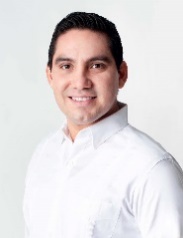 DIP. Jesús Efrén Pérez Ballote.VICEPRESIDENTE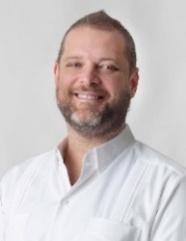 DIP. HARRY GERARDO RODRÍGUEZ BOTELLO FIERRO.Esta hoja de firmas pertenece al Dictamen con proyecto de Decreto que modifica a la Ley de Hacienda del Municipio de Tekax, Yucatán, en materia de actualización de cuotas y tarifas de derechos.Esta hoja de firmas pertenece al Dictamen con proyecto de Decreto que modifica a la Ley de Hacienda del Municipio de Tekax, Yucatán, en materia de actualización de cuotas y tarifas de derechos.Esta hoja de firmas pertenece al Dictamen con proyecto de Decreto que modifica a la Ley de Hacienda del Municipio de Tekax, Yucatán, en materia de actualización de cuotas y tarifas de derechos.Esta hoja de firmas pertenece al Dictamen con proyecto de Decreto que modifica a la Ley de Hacienda del Municipio de Tekax, Yucatán, en materia de actualización de cuotas y tarifas de derechos.secretariO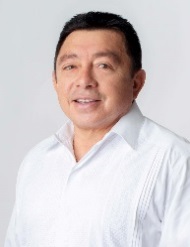 DIP. JOSÉ CRESCENCIO GUTIÉRREZ GONZÁLEZ.SECRETARIA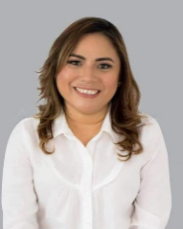 DIP. CARMEN GUADALUPE GONZÁLEZ MARTÍN.VOCAL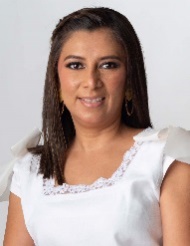 DIP. DAFNE CELINA LÓPEZ OSORIO.VOCAL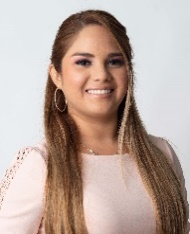 DIP. INGRID DEL PILAR SANTOS DÍAZ.Esta hoja de firmas pertenece al Dictamen con proyecto de Decreto que modifica a la Ley de Hacienda del Municipio de Tekax, Yucatán, en materia de actualización de cuotas y tarifas de derechos.Esta hoja de firmas pertenece al Dictamen con proyecto de Decreto que modifica a la Ley de Hacienda del Municipio de Tekax, Yucatán, en materia de actualización de cuotas y tarifas de derechos.Esta hoja de firmas pertenece al Dictamen con proyecto de Decreto que modifica a la Ley de Hacienda del Municipio de Tekax, Yucatán, en materia de actualización de cuotas y tarifas de derechos.Esta hoja de firmas pertenece al Dictamen con proyecto de Decreto que modifica a la Ley de Hacienda del Municipio de Tekax, Yucatán, en materia de actualización de cuotas y tarifas de derechos.CARGOnombre VOTO A FAVORVOTO EN CONTRAVOCAL 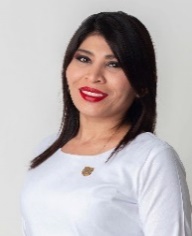 DIP. ALEJANDRA DE LOS ÁNGELES NOVELO SEGURA.VOCAL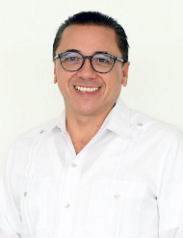 DIP. VÍCTOR HUGO LOZANO POVEDA.VOCAL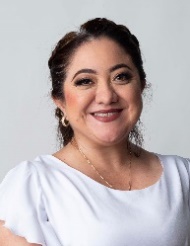 DIP. FABIOLA LOEZA NOVELO.Esta hoja de firmas pertenece al Dictamen con proyecto de Decreto que modifica a la Ley de Hacienda del Municipio de Tekax, Yucatán, en materia de actualización de cuotas y tarifas de derechos.Esta hoja de firmas pertenece al Dictamen con proyecto de Decreto que modifica a la Ley de Hacienda del Municipio de Tekax, Yucatán, en materia de actualización de cuotas y tarifas de derechos.Esta hoja de firmas pertenece al Dictamen con proyecto de Decreto que modifica a la Ley de Hacienda del Municipio de Tekax, Yucatán, en materia de actualización de cuotas y tarifas de derechos.Esta hoja de firmas pertenece al Dictamen con proyecto de Decreto que modifica a la Ley de Hacienda del Municipio de Tekax, Yucatán, en materia de actualización de cuotas y tarifas de derechos.